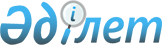 Сайрам аудандық мәслихатының 2019 жылғы 8 қаңтардағы №36-232/VI "Сайрам ауданы ауылдық округтерінің 2019-2021 жылдарға арналған бюджеттері туралы" шешіміне өзгерістер енгізу туралыТүркістан облысы Сайрам аудандық мәслихатының 2019 жылғы 3 қазандағы № 46-288/VI шешiмi. Түркістан облысының Әдiлет департаментiнде 2019 жылғы 16 қазанда № 5215 болып тiркелдi
      Қазақстан Республикасының 2008 жылғы 4 желтоқсандағы Бюджет кодексінің 109-1 бабының 4 тармағына, Қазақстан Республикасының 2001 жылғы 23 қаңтардағы "Қазақстан Республикасындағы жергілікті мемлекеттік басқару және өзін-өзі басқару туралы" Заңының 6 бабының 1 тармағы 1) тармақшасына және Сайрам аудандық мәслихатының 2019 жылғы 23 қыркүйектегі № 45-279/VI "Сайрам аудандық мәслихатының 2018 жылғы 24 желтоқсандағы № 35-227/VI "2019-2021 жылдарға арналған аудандық бюджет туралы" шешіміне өзгерістер енгізу туралы" Нормативтік құқықтық актілерді мемлекеттік тіркеу тізілімінде № 5192 тіркелген шешіміне сәйкес Сайрам аудандық мәслихаты ШЕШІМ ҚАБЫЛДАДЫ:
      1. Сайрам аудандық мәслихатының 2019 жылғы 8 қаңтардағы № 36-232/VI "Сайрам ауданы ауылдық округтерінің 2019-2021 жылдарға арналған бюджеттері туралы" (Нормативтік құқықтық актілерді мемлекеттік тіркеу тізілімінде № 4872 тіркелген, 2019 жылғы 25 қаңтарда, 1, 8 ақпанда "Мәртөбе" газетінде және 2019 жылғы 4 ақпанда Қазақстан Республикасының нормативтік құқықтық актілерінің эталондық бақылау банкінде электрондық түрде жарияланған) шешіміне мынадай өзгерістер енгізілсін:
      1 тармақ мынадай редакцияда жазылсын: 
      "1. Ақсукент ауылдық округінің 2019-2021 жылдарға арналған бюджеті тиісінше 1, 2 және 3 қосымшаларға сәйкес, оның ішінде 2019 жылға келесі көлемде бекітілсін:
      1) кірістер – 536 848 мың теңге;
      салықтық түсімдер – 164 071 мың теңге;
      салықтық емес түсімдер – 139 мың теңге;
      негізгі капиталды сатудан түсетін түсімдер – 0;
      трансферттердің түсімі – 372 638 мың теңге;
      2) шығындар – 547 613 мың теңге;
      3) таза бюджеттік кредиттеу – 0;
      бюджеттік кредиттер – 0;
      бюджеттік кредиттерді өтеу – 0;
      4) қаржы активтерімен операциялар бойынша сальдо – 0: 
      қаржы активтерін сатып алу – 0;
      мемлекеттің қаржы активтерін сатудан түсетін түсімдер – 0;
      5) бюджет тапшылығы (профициті) – -10 765 мың теңге;
      6) бюджет тапшылығын қаржыландыру (профицитін пайдалану) – 10 765 мың теңге:
      қарыздар түсімі – 0;
      қарыздарды өтеу – 0;
      бюджет қаражатының пайдаланылатын қалдықтары – 10 765 мың теңге.".
      3 тармақ мынадай редакцияда жазылсын:
      "3. Ақбұлақ ауылдық округінің 2019-2021 жылдарға арналған бюджеті тиісінше 4, 5 және 6 қосымшаларға сәйкес, оның ішінде 2019 жылға келесі көлемде бекітілсін:
      1) кірістер – 72 118 мың теңге;
      салықтық түсімдер – 11 256 мың теңге;
      салықтық емес түсімдер – 75 мың теңге;
      негізгі капиталды сатудан түсетін түсімдер – 0;
      трансферттердің түсімі – 60 787 мың теңге;
      2) шығындар – 75 798 мың теңге;
      3) таза бюджеттік кредиттеу – 0;
      бюджеттік кредиттер – 0;
      бюджеттік кредиттерді өтеу – 0;
      4) қаржы активтерімен операциялар бойынша сальдо – 0: 
      қаржы активтерін сатып алу – 0;
      мемлекеттің қаржы активтерін сатудан түсетін түсімдер – 0;
      5) бюджет тапшылығы (профициті) – -3 680 мың теңге;
      6) бюджет тапшылығын қаржыландыру (профицитін пайдалану) – 3 680 мың теңге:
      қарыздар түсімі – 0;
      қарыздарды өтеу – 0;
      бюджет қаражатының пайдаланылатын қалдықтары – 3 680 мың теңге.".
      5 тармақ мынадай редакцияда жазылсын:
      "5. Арыс ауылдық округінің 2019-2021 жылдарға арналған бюджеті тиісінше 7, 8 және 9 қосымшаларға сәйкес, оның ішінде 2019 жылға келесі көлемде бекітілсін:
      1) кірістер – 70 849 мың теңге;
      салықтық түсімдер – 12 759 мың теңге;
      салықтық емес түсімдер – 284 мың теңге;
      негізгі капиталды сатудан түсетін түсімдер – 0;
      трансферттердің түсімі – 57 806 мың теңге;
      2) шығындар – 73 425 мың теңге;
      3) таза бюджеттік кредиттеу – 0;
      бюджеттік кредиттер – 0;
      бюджеттік кредиттерді өтеу – 0;
      4) қаржы активтерімен операциялар бойынша сальдо – 0: 
      қаржы активтерін сатып алу – 0;
      мемлекеттің қаржы активтерін сатудан түсетін түсімдер – 0;
      5) бюджет тапшылығы (профициті) – - 2 576 мың теңге;
      6) бюджет тапшылығын қаржыландыру (профицитін пайдалану) – 2 576 мың теңге:
      қарыздар түсімі – 0;
      қарыздарды өтеу – 0;
      бюджет қаражатының пайдаланылатын қалдықтары – 2 576 мың теңге.".
      7 тармақ мынадай редакцияда жазылсын:
      "7. Жібек жолы ауылдық округінің 2019-2021 жылдарға арналған бюджеті тиісінше 10, 11 және 12 қосымшаларға сәйкес, оның ішінде 2019 жылға келесі көлемде бекітілсін:
      1) кірістер – 76 075 мың теңге;
      салықтық түсімдер – 8 596 мың теңге;
      салықтық емес түсімдер – 858 мың теңге;
      негізгі капиталды сатудан түсетін түсімдер – 0;
      трансферттердің түсімі – 66 621 мың теңге;
      2) шығындар – 78 613 мың теңге;
      3) таза бюджеттік кредиттеу – 0;
      бюджеттік кредиттер – 0;
      бюджеттік кредиттерді өтеу – 0;
      4) қаржы активтерімен операциялар бойынша сальдо – 0: 
      қаржы активтерін сатып алу – 0;
      мемлекеттің қаржы активтерін сатудан түсетін түсімдер – 0;
      5) бюджет тапшылығы (профициті) – - 2 538 мың теңге;
      6) бюджет тапшылығын қаржыландыру (профицитін пайдалану) – 2 538 мың теңге:
      қарыздар түсімі – 0;
      қарыздарды өтеу – 0;
      бюджет қаражатының пайдаланылатын қалдықтары – 2 538 мың теңге.".
      9 тармақ мынадай редакцияда жазылсын:
      "9. Қайнарбұлақ ауылдық округінің 2019-2021 жылдарға арналған бюджеті тиісінше 13, 14 және 15 қосымшаларға сәйкес, оның ішінде 2019 жылға келесі көлемде бекітілсін:
      1) кірістер – 148 358 мың теңге;
      салықтық түсімдер – 14 081 мың теңге;
      салықтық емес түсімдер – 96 мың теңге;
      негізгі капиталды сатудан түсетін түсімдер – 0;
      трансферттердің түсімі – 134 181 мың теңге;
      2) шығындар – 151 868 мың теңге;
      3) таза бюджеттік кредиттеу – 0;
      бюджеттік кредиттер – 0;
      бюджеттік кредиттерді өтеу – 0;
      4) қаржы активтерімен операциялар бойынша сальдо – 0: 
      қаржы активтерін сатып алу – 0;
      мемлекеттің қаржы активтерін сатудан түсетін түсімдер – 0;
      5) бюджет тапшылығы (профициті) – - 3 510 мың теңге;
      6) бюджет тапшылығын қаржыландыру (профицитін пайдалану) – 3 510 мың теңге:
      қарыздар түсімі – 0;
      қарыздарды өтеу – 0;
      бюджет қаражатының пайдаланылатын қалдықтары – 3 510 мың теңге.".
      11 тармақ мынадай редакцияда жазылсын:
      "11. Қарабұлақ ауылдық округінің 2019-2021 жылдарға арналған бюджеті тиісінше 16, 17 және 18 қосымшаларға сәйкес, оның ішінде 2019 жылға келесі көлемде бекітілсін:
      1) кірістер – 177 416 мың теңге;
      салықтық түсімдер – 94 351 мың теңге;
      салықтық емес түсімдер – 1 935 мың теңге;
      негізгі капиталды сатудан түсетін түсімдер – 0;
      трансферттердің түсімі – 81 130 мың теңге;
      2) шығындар – 212 559 мың теңге;
      3) таза бюджеттік кредиттеу – 0;
      бюджеттік кредиттер – 0;
      бюджеттік кредиттерді өтеу – 0;
      4) қаржы активтерімен операциялар бойынша сальдо – 0: 
      қаржы активтерін сатып алу – 0;
      мемлекеттің қаржы активтерін сатудан түсетін түсімдер – 0;
      5) бюджет тапшылығы (профициті) – -35 143 мың теңге;
      6) бюджет тапшылығын қаржыландыру (профицитін пайдалану) – 35 143 мың теңге:
      қарыздар түсімі – 0;
      қарыздарды өтеу – 0;
      бюджет қаражатының пайдаланылатын қалдықтары – 35 143 мың теңге.".
      13 тармақ мынадай редакцияда жазылсын:
      "13. Қарамұрт ауылдық округінің 2019-2021 жылдарға арналған бюджеті тиісінше 19, 20 және 21 қосымшаларға сәйкес, оның ішінде 2019 жылға келесі көлемде бекітілсін:
      1) кірістер – 180 088 мың теңге;
      салықтық түсімдер – 17 069 мың теңге;
      салықтық емес түсімдер – 367 мың теңге;
      негізгі капиталды сатудан түсетін түсімдер – 0;
      трансферттердің түсімі – 162 652 мың теңге;
      2) шығындар – 184 543 мың теңге;
      3) таза бюджеттік кредиттеу – 0;
      бюджеттік кредиттер – 0;
      бюджеттік кредиттерді өтеу – 0;
      4) қаржы активтерімен операциялар бойынша сальдо – 0: 
      қаржы активтерін сатып алу – 0;
      мемлекеттің қаржы активтерін сатудан түсетін түсімдер – 0;
      5) бюджет тапшылығы (профициті) – -4 455 мың теңге;
      6) бюджет тапшылығын қаржыландыру (профицитін пайдалану) – 4 455 мың теңге:
      қарыздар түсімі – 0;
      қарыздарды өтеу – 0;
      бюджет қаражатының пайдаланылатын қалдықтары – 4 455 мың теңге.".
      15 тармақ мынадай редакцияда жазылсын:
      "15. Қарасу ауылдық округінің 2019-2021 жылдарға арналған бюджеті тиісінше 22, 23 және 24 қосымшаларға сәйкес, оның ішінде 2019 жылға келесі көлемде бекітілсін:
      1) кірістер – 138 979 мың теңге;
      салықтық түсімдер – 93 574 мың теңге;
      салықтық емес түсімдер – 175 мың теңге;
      негізгі капиталды сатудан түсетін түсімдер – 0;
      трансферттердің түсімі – 45 230 мың теңге;
      2) шығындар – 143 000 мың теңге;
      3) таза бюджеттік кредиттеу – 0;
      бюджеттік кредиттер – 0;
      бюджеттік кредиттерді өтеу – 0;
      4) қаржы активтерімен операциялар бойынша сальдо – 0: 
      қаржы активтерін сатып алу – 0;
      мемлекеттің қаржы активтерін сатудан түсетін түсімдер – 0;
      5) бюджет тапшылығы (профициті) – - 4 021 мың теңге;
      6) бюджет тапшылығын қаржыландыру (профицитін пайдалану) – 4 021 мың теңге:
      қарыздар түсімі – 0;
      қарыздарды өтеу – 0;
      бюджет қаражатының пайдаланылатын қалдықтары – 4 021 мың теңге.".
      17 тармақ мынадай редакцияда жазылсын:
      "17. Құтарыс ауылдық округінің 2019-2021 жылдарға арналған бюджеті тиісінше 25, 26 және 27 қосымшаларға сәйкес, оның ішінде 2019 жылға келесі көлемде бекітілсін:
      1) кірістер – 109 383 мың теңге;
      салықтық түсімдер – 5 690 мың теңге;
      салықтық емес түсімдер – 107 мың теңге;
      негізгі капиталды сатудан түсетін түсімдер – 0;
      трансферттердің түсімі – 103 586 мың теңге;
      2) шығындар – 111 574 мың теңге;
      3) таза бюджеттік кредиттеу – 0;
      бюджеттік кредиттер – 0;
      бюджеттік кредиттерді өтеу – 0;
      4) қаржы активтерімен операциялар бойынша сальдо – 0: 
      қаржы активтерін сатып алу – 0;
      мемлекеттің қаржы активтерін сатудан түсетін түсімдер – 0;
      5) бюджет тапшылығы (профициті) – -2 191 мың теңге;
      6) бюджет тапшылығын қаржыландыру (профицитін пайдалану) – 2 191 мың теңге:
      қарыздар түсімі – 0;
      қарыздарды өтеу – 0;
      бюджет қаражатының пайдаланылатын қалдықтары – 2 191 мың теңге.".
      19 тармақ мынадай редакцияда жазылсын:
      "19. Көлкент ауылдық округінің 2019-2021 жылдарға арналған бюджеті тиісінше 28, 29 және 30 қосымшаларға сәйкес, оның ішінде 2019 жылға келесі көлемде бекітілсін:
      1) кірістер – 180 029 мың теңге;
      салықтық түсімдер – 26 186 мың теңге;
      салықтық емес түсімдер – 224 мың теңге;
      негізгі капиталды сатудан түсетін түсімдер – 0;
      трансферттердің түсімі – 153 619 мың теңге;
      2) шығындар – 187 915 мың теңге;
      3) таза бюджеттік кредиттеу – 0;
      бюджеттік кредиттер – 0;
      бюджеттік кредиттерді өтеу – 0;
      4) қаржы активтерімен операциялар бойынша сальдо – 0: 
      қаржы активтерін сатып алу – 0;
      мемлекеттің қаржы активтерін сатудан түсетін түсімдер – 0;
      5) бюджет тапшылығы (профициті) – -7 886 мың теңге;
      6) бюджет тапшылығын қаржыландыру (профицитін пайдалану) – 7 886 мың теңге:
      қарыздар түсімі – 0;
      қарыздарды өтеу – 0;
      бюджет қаражатының пайдаланылатын қалдықтары – 7 886 мың теңге.".
      21 тармақ мынадай редакцияда жазылсын:
      "21. Манкент ауылдық округінің 2019-2021 жылдарға арналған бюджеті тиісінше 31, 32 және 33 қосымшаларға сәйкес, оның ішінде 2019 жылға келесі көлемде бекітілсін:
      1) кірістер – 147 446 мың теңге;
      салықтық түсімдер – 64 885 мың теңге;
      салықтық емес түсімдер – 15 мың теңге;
      негізгі капиталды сатудан түсетін түсімдер – 0;
      трансферттердің түсімі – 82 546 мың теңге;
      2) шығындар – 153 984 мың теңге;
      3) таза бюджеттік кредиттеу – 0;
      бюджеттік кредиттер – 0;
      бюджеттік кредиттерді өтеу – 0;
      4) қаржы активтерімен операциялар бойынша сальдо – 0: 
      қаржы активтерін сатып алу – 0;
      мемлекеттің қаржы активтерін сатудан түсетін түсімдер – 0;
      5) бюджет тапшылығы (профициті) – -6 538 мың теңге;
      6) бюджет тапшылығын қаржыландыру (профицитін пайдалану) – 6 538 мың теңге:
      қарыздар түсімі – 0;
      қарыздарды өтеу – 0;
      бюджет қаражатының пайдаланылатын қалдықтары – 6 538 мың теңге.".
      Көрсетілген шешімнің 1, 4, 7, 10, 13, 16, 19, 22, 25, 28, 31 қосымшалары осы шешімнің 1, 4, 7, 10, 13, 16, 19, 22, 25, 28, 31 қосымшаларына сәйкес жаңа редакцияда жазылсын.
      2. "Сайрам аудандық мәслихатының аппараты" мемлекеттік мекемесі Қазақстан Республикасының заңнамалық актілерінде белгіленген тәртіпте:
      1) осы шешімді "Қазақстан Республикасының Әділет Министрлігі Түркістан облысының Әділет департаменті" Республикалық мемлекеттік мекемесінде мемлекеттік тіркелуін;
      2) осы шешімді оны ресми жариялағаннан кейін Сайрам аудандық мәслихатының интернет-ресурсында орналастыруды қамтамасыз етсін.
      3. Осы шешім 2019 жылдың 1 қаңтарынан бастап қолданысқа енгізілсін. Ақсукент ауылдық округінің 2019 жылға арналған бюджеті Ақбулақ ауылдық округінің 2019 жылға арналған бюджеті Арыс ауылдық округінің 2019 жылға арналған бюджеті Жібек жолы ауылдық округінің 2019 жылға арналған бюджеті Қайнарбұлақ ауылдық округінің 2019 жылға арналған бюджеті Қарабұлақ ауылдық округінің 2019 жылға арналған бюджеті Қарамұрт ауылдық округінің 2019 жылға арналған бюджеті Қарасу ауылдық округінің 2019 жылға арналған бюджеті Құтарыс ауылдық округінің 2019 жылға арналған бюджеті Көлкент ауылдық округінің 2019 жылға арналған бюджеті Манкент ауылдық округінің 2019 жылға арналған бюджеті
					© 2012. Қазақстан Республикасы Әділет министрлігінің «Қазақстан Республикасының Заңнама және құқықтық ақпарат институты» ШЖҚ РМК
				
      Аудандық мәслихат

      сессиясының төрағасы

С. Шадиев

      Аудандық мәслихат хатшысы

Ж. Мусахан
Сайрам аудандық
мәслихатының 2019 жылғы
30 қыркүйектегі № /VI
шешіміне 1-қосымшаСайрам аудандық
мәслихатының 2019 жылғы
8 қаңтардағы № 36-232/VI
 шешіміне 1-қосымша
Санаты
Сыныбы
Iшкi сыныбы
Санаты
Сыныбы
Iшкi сыныбы
Санаты
Сыныбы
Iшкi сыныбы
Атауы
Сомасы, мың теңге
1
1
1
2
3
І. Кірістер 
536 848
1
Салықтық түсімдер
164 071
01
Табыс салығы
78 541
2
Жеке табыс салығы
78 541
04
Меншiкке салынатын салықтар
83 342
1
Мүлiкке салынатын салықтар
2 702
3
Жер салығы
4 646
4
Көлiк құралдарына салынатын салық
75 994
05
Тауарларға, жұмыстарға және қызметтерге салынатын iшкi салықтар 
2 188
4
Кәсiпкерлiк және кәсiби қызметтi жүргiзгенi үшiн алынатын алымдар
2 188
2
Салықтық емес түсiмдер
139
04
Мемлекеттік бюджеттен қаржыландырылатын, сондай-ақ Қазақстан Республикасы Ұлттық Банкінің бюджетінен (шығыстар сметасынан) қамтылатын және қаржыландырылатын мемлекеттік мекемелер салатын айыппұлдар, өсімпұлдар, санкциялар, өндіріп алулар
107
1
Мұнай секторы ұйымдарынан түсетін түсімдерді қоспағанда, мемлекеттік бюджеттен қаржыландырылатын, сондай-ақ Қазақстан Республикасы Ұлттық Банкінің бюджетінен (шығыстар сметасынан) қамтылатын және қаржыландырылатын мемлекеттік мекемелер салатын айыппұлдар, өсімпұлдар, санкциялар, өндіріп алулар
107
06
Өзге де салықтық емес түсімдер
32
1
Өзге де салықтық емес түсімдер
32
3
Негізгі капиталдан түсетін түсімдер
0
4
Трансферттер түсімі
372 638
02
Мемлекеттiк басқарудың жоғары тұрған органдарынан түсетiн трансферттер
372 638
3
Аудандардың (облыстық маңызы бар қаланың) бюджетінен трансферттер
372 638
Функционалдық топ
Кіші функция
Бюджеттік бағдарламалардың әкiмшiсi
Бағдарлама
Функционалдық топ
Кіші функция
Бюджеттік бағдарламалардың әкiмшiсi
Бағдарлама
Функционалдық топ
Кіші функция
Бюджеттік бағдарламалардың әкiмшiсi
Бағдарлама
Функционалдық топ
Кіші функция
Бюджеттік бағдарламалардың әкiмшiсi
Бағдарлама
Функционалдық топ
Кіші функция
Бюджеттік бағдарламалардың әкiмшiсi
Бағдарлама
Функционалдық топ
Кіші функция
Бюджеттік бағдарламалардың әкiмшiсi
Бағдарлама
Атауы
Сомасы, мың теңге
1
2
3
 2. Шығындар
547 613
01
Жалпы сипаттағы мемлекеттiк қызметтер 
51 227
1
1
1
Мемлекеттiк басқарудың жалпы функцияларын орындайтын өкiлдi, атқарушы және басқа органдар
51 227
124
Аудандық маңызы бар қала, ауыл, кент, ауылдық округ әкімінің аппараты 
51 227
001
Аудандық маңызы бар қала, ауыл, кент, ауылдық округ әкімінің қызметін қамтамасыз ету жөніндегі қызметтер
44 663
032
Ведомстволық бағынысты мемлекеттік мекемелердің және ұйымдардың күрделі шығыстары
6 564
04
Бiлiм беру
175 334
1
1
1
Мектепке дейiнгi тәрбие және оқыту
175 334
124
Аудандық маңызы бар қала, ауыл, кент, ауылдық округ әкімінің аппараты 
175 334
004
Мектепке дейінгі тәрбиелеу және оқыту және мектепке дейінгі тәрбиелеу және оқыту ұйымдарында медициналық қызмет көрсетуді ұйымдастыру
175 334
07
Тұрғын үй-коммуналдық шаруашылық
321 052
3
3
3
Елді-мекендерді көркейту
321 052
124
Аудандық маңызы бар қала, ауыл, кент, ауылдық округ әкімінің аппараты 
321 052
008
Елдi мекендерде көшелерді жарықтандыру
116 726
009
Елдi мекендердiң санитариясын қамтамасыз ету
7 500
010
Жерлеу орындарын ұстау және туыстары жоқ адамдарды жерлеу
36
011
Елдi мекендердi абаттандыру және көгалдандыру
196 790
3. Таза бюджеттiк кредиттеу 
0
Функционалдық топ
Функционалдық топ
Функционалдық топ
Функционалдық топ
Функционалдық топ
Функционалдық топ
Сомасы, мың теңге
Кіші функция
Кіші функция
Кіші функция
Кіші функция
Кіші функция
Атауы
Сомасы, мың теңге
Бюджеттік бағдарламалардың әкiмшiсi
Бюджеттік бағдарламалардың әкiмшiсi
Бюджеттік бағдарламалардың әкiмшiсi
Бюджеттік бағдарламалардың әкiмшiсi
Сомасы, мың теңге
Бағдарлама
Бағдарлама
Бюджеттік кредиттер
0
Санаты
Санаты
Санаты
Санаты
Санаты
Атауы
Сомасы, мың теңге
Сыныбы
Сыныбы
Сыныбы
Сыныбы
Сыныбы
Сомасы, мың теңге
Iшкi сыныбы
Iшкi сыныбы
Iшкi сыныбы
Iшкi сыныбы
Iшкi сыныбы
Сомасы, мың теңге
Бюджеттік кредиттерді өтеу
0
4. Қаржы активтерімен операциялар бойынша сальдо
0
Функционалдық топ
Функционалдық топ
Функционалдық топ
Функционалдық топ
Функционалдық топ
Функционалдық топ
Функционалдық топ
Сомасы, мың теңге
Кіші функция
Кіші функция
Кіші функция
Кіші функция
Кіші функция
Атауы
Сомасы, мың теңге
Бюджеттік бағдарламалардың әкiмшiсi
Бюджеттік бағдарламалардың әкiмшiсi
Бюджеттік бағдарламалардың әкiмшiсi
Бюджеттік бағдарламалардың әкiмшiсi
Бюджеттік бағдарламалардың әкiмшiсi
Сомасы, мың теңге
Бағдарлама
Бағдарлама
Қаржы активтерін сатып алу
0
Санаты
Санаты
Санаты
Санаты
Санаты
Атауы
Сомасы, мың теңге
Сыныбы
Сыныбы
Сыныбы
Сыныбы
Сыныбы
Сомасы, мың теңге
Iшкi сыныбы
Iшкi сыныбы
Iшкi сыныбы
Iшкi сыныбы
Iшкi сыныбы
Сомасы, мың теңге
Мемлекеттің қаржы активтерін сатудан түсетін түсімдер
0
5. Бюджет тапшылығы (профициті)
-10 765
6. Бюджет тапшылығын қаржыландыру (профицитін пайдалану)
10 765
Санаты
Санаты
Санаты
Санаты
Санаты
Атауы
Сомасы, мың теңге
Сыныбы
Сыныбы
Сыныбы
Сыныбы
Сыныбы
Сомасы, мың теңге
Iшкi сыныбы
Iшкi сыныбы
Iшкi сыныбы
Iшкi сыныбы
Iшкi сыныбы
Сомасы, мың теңге
Қарыздар түсімі
0
Функционалдық топ
Функционалдық топ
Функционалдық топ
Функционалдық топ
Функционалдық топ
Функционалдық топ
Атауы
Кіші функция
Кіші функция
Кіші функция
Кіші функция
Кіші функция
Кіші функция
Бюджеттік бағдарламалардың әкiмшiсi
Бюджеттік бағдарламалардың әкiмшiсi
Бюджеттік бағдарламалардың әкiмшiсi
Бюджеттік бағдарламалардың әкiмшiсi
Бюджеттік бағдарламалардың әкiмшiсi
Сомасы, мың теңге
Бағдарлама
Бағдарлама
Сомасы, мың теңге
Қарыздарды өтеу 
0
Санаты
Санаты
Санаты
Санаты
Санаты
Атауы
Сомасы, мың теңге
Сыныбы
Сыныбы
Сыныбы
Сыныбы
Сыныбы
Сомасы, мың теңге
Iшкi сыныбы
Iшкi сыныбы
Iшкi сыныбы
Iшкi сыныбы
Iшкi сыныбы
Сомасы, мың теңге
Бюджет қаражатының пайдаланылатын қалдықтары
10 765Сайрам аудандық
мәслихатының 2019 жылғы
30 қыркүйектегі № /VI
шешіміне 4-қосымшаСайрам аудандық
мәслихатының 2019 жылғы
8 қаңтардағы № 36-232/VI
шешіміне 4-қосымша
Санаты
Сыныбы
Iшкi сыныбы
Санаты
Сыныбы
Iшкi сыныбы
Санаты
Сыныбы
Iшкi сыныбы
Санаты
Сыныбы
Iшкi сыныбы
Атауы
Сомасы, мың теңге
1
1
1
1
2
3
І. Кірістер 
72 118
1
Салықтық түсімдер
11 256
01
Табыс салығы
4 050
2
Жеке табыс салығы
4 050
04
Меншiкке салынатын салықтар
7 206
1
Мүлiкке салынатын салықтар
115
3
Жер салығы
737
4
Көлiк құралдарына салынатын салық
9 354
2
Салықтық емес түсiмдер
75
06
Өзге де салықтық емес түсімдер
75
1
Өзге де салықтық емес түсімдер
75
3
Негізгі капиталдан түсетін түсімдер
0
4
Трансферттер түсімі
45 920
02
Мемлекеттiк басқарудың жоғары тұрған органдарынан түсетiн трансферттер
45 920
3
Аудандардың (облыстық маңызы бар қаланың) бюджетінен трансферттер
45 920
Функционалдық топ
Кіші функция
Бюджеттік бағдарламалардың әкiмшiсi
Бағдарлама
Функционалдық топ
Кіші функция
Бюджеттік бағдарламалардың әкiмшiсi
Бағдарлама
Функционалдық топ
Кіші функция
Бюджеттік бағдарламалардың әкiмшiсi
Бағдарлама
Функционалдық топ
Кіші функция
Бюджеттік бағдарламалардың әкiмшiсi
Бағдарлама
Атауы
Сомасы, мың теңге
1
2
3
 2. Шығындар
60 931
01
Жалпы сипаттағы мемлекеттiк қызметтер 
32 692
1
Мемлекеттiк басқарудың жалпы функцияларын орындайтын өкiлдi, атқарушы және басқа органдар
32 692
124
Аудандық маңызы бар қала, ауыл, кент, ауылдық округ әкімінің аппараты 
32 692
001
Аудандық маңызы бар қала, ауыл, кент, ауылдық округ әкімінің қызметін қамтамасыз ету жөніндегі қызметтер
32 692
022
Мемлекеттік органның күрделі шығыстары
100
07
Тұрғын үй-коммуналдық шаруашылық
43 106
3
Елді-мекендерді көркейту
43 106
124
Аудандық маңызы бар қала, ауыл, кент, ауылдық округ әкімінің аппараты 
43 106
008
Елдi мекендерде көшелерді жарықтандыру
16 051
009
Елдi мекендердiң санитариясын қамтамасыз ету
600
011
Елдi мекендердi абаттандыру және көгалдандыру
26 455
3. Таза бюджеттiк кредиттеу 
0
Функционалдық топ
Функционалдық топ
Функционалдық топ
Функционалдық топ
Функционалдық топ
Сомасы, мың теңге
Кіші функция
Кіші функция
Кіші функция
Атауы
Сомасы, мың теңге
Бюджеттік бағдарламалардың әкiмшiсi
Бюджеттік бағдарламалардың әкiмшiсi
Бюджеттік бағдарламалардың әкiмшiсi
Сомасы, мың теңге
Бағдарлама
Бағдарлама
Бюджеттік кредиттер
0
Санаты
Санаты
Санаты
Атауы
Сомасы, мың теңге
Сыныбы
Сыныбы
Сыныбы
Сомасы, мың теңге
Iшкi сыныбы
Iшкi сыныбы
Iшкi сыныбы
Сомасы, мың теңге
Бюджеттік кредиттерді өтеу
0
4. Қаржы активтерімен операциялар бойынша сальдо
0
Функционалдық топ
Функционалдық топ
Функционалдық топ
Функционалдық топ
Функционалдық топ
Сомасы, мың теңге
Кіші функция
Кіші функция
Кіші функция
Атауы
Сомасы, мың теңге
Бюджеттік бағдарламалардың әкiмшiсi
Бюджеттік бағдарламалардың әкiмшiсi
Бюджеттік бағдарламалардың әкiмшiсi
Сомасы, мың теңге
Бағдарлама
Бағдарлама
Қаржы активтерін сатып алу
0
Санаты
Санаты
Санаты
Атауы
Сомасы,мың теңге
Сыныбы
Сыныбы
Сыныбы
Сомасы,мың теңге
Iшкi сыныбы
Iшкi сыныбы
Iшкi сыныбы
Сомасы,мың теңге
Ерекшелiгi
Ерекшелiгi
Сомасы,мың теңге
Мемлекеттің қаржы активтерін сатудан түсетін түсімдер
0
5. Бюджет тапшылығы (профициті)
-3 680
6. Бюджет тапшылығын қаржыландыру (профицитін пайдалану)
3 680
Санаты
Санаты
Санаты
Атауы
Сомасы, мың теңге
Сыныбы
Сыныбы
Сыныбы
Сомасы, мың теңге
Iшкi сыныбы
Iшкi сыныбы
Iшкi сыныбы
Сомасы, мың теңге
Қарыздар түсімі
0
Функционалдық топ
Функционалдық топ
Функционалдық топ
Функционалдық топ
Атауы
Кіші функция
Кіші функция
Кіші функция
Кіші функция
Бюджеттік бағдарламалардың әкiмшiсi
Бюджеттік бағдарламалардың әкiмшiсi
Бюджеттік бағдарламалардың әкiмшiсi
Сомасы, мың теңге
Бағдарлама
Бағдарлама
Сомасы, мың теңге
Қарыздарды өтеу 
0
Санаты
Санаты
Санаты
Атауы
Сомасы, мың теңге
Сыныбы
Сыныбы
Сыныбы
Сомасы, мың теңге
Iшкi сыныбы
Iшкi сыныбы
Iшкi сыныбы
Сомасы, мың теңге
Бюджет қаражатының пайдаланылатын қалдықтары
3 680Сайрам аудандық
мәслихатының 2019 жылғы
30 қыркүйектегі № /VI
шешіміне 7-қосымшаСайрам аудандық
мәслихатының 2019 жылғы
8 қаңтардағы № 36-232/VI
шешіміне 7-қосымша
Санаты
Сыныбы
Iшкi сыныбы
Санаты
Сыныбы
Iшкi сыныбы
Санаты
Сыныбы
Iшкi сыныбы
Атауы
Сомасы, мың теңге
1
1
1
2
3
І. Кірістер 
70 849
1
Салықтық түсімдер
12 759
01
Табыс салығы
1 516
2
Жеке табыс салығы
1 516
04
Меншiкке салынатын салықтар
11 243
1
Мүлiкке салынатын салықтар
98
3
Жер салығы
938
4
Көлiк құралдарына салынатын салық
10 207
05
Тауарларға, жұмыстарға және қызметтерге салынатын iшкi салықтар 
284
4
Кәсiпкерлiк және кәсiби қызметтi жүргiзгенi үшiн алынатын алымдар
284
3
Негізгі капиталдан түсетін түсімдер
0
4
Трансферттер түсімі
45 830
02
Мемлекеттiк басқарудың жоғары тұрған органдарынан түсетiн трансферттер
45 830
3
Аудандардың (облыстық маңызы бар қаланың) бюджетінен трансферттер
45 830
Функционалдық топ
Кіші функция
Бюджеттік бағдарламалардың әкiмшiсi
Бағдарлама
Функционалдық топ
Кіші функция
Бюджеттік бағдарламалардың әкiмшiсi
Бағдарлама
Функционалдық топ
Кіші функция
Бюджеттік бағдарламалардың әкiмшiсi
Бағдарлама
Функционалдық топ
Кіші функция
Бюджеттік бағдарламалардың әкiмшiсi
Бағдарлама
Функционалдық топ
Кіші функция
Бюджеттік бағдарламалардың әкiмшiсi
Бағдарлама
Функционалдық топ
Кіші функция
Бюджеттік бағдарламалардың әкiмшiсi
Бағдарлама
Функционалдық топ
Кіші функция
Бюджеттік бағдарламалардың әкiмшiсi
Бағдарлама
Атауы
Сомасы, мың теңге
1
1
2
3
 2. Шығындар
61 449
01
Жалпы сипаттағы мемлекеттiк қызметтер 
26 512
1
1
1
Мемлекеттiк басқарудың жалпы функцияларын орындайтын өкiлдi, атқарушы және басқа органдар
26 512
124
124
Аудандық маңызы бар қала, ауыл, кент, ауылдық округ әкімінің аппараты 
26 512
001
Аудандық маңызы бар қала, ауыл, кент, ауылдық округ әкімінің қызметін қамтамасыз ету жөніндегі қызметтер
26 512
07
Тұрғын үй-коммуналдық шаруашылық
34 937
3
3
3
Елді-мекендерді көркейту
34 937
124
124
Аудандық маңызы бар қала, ауыл, кент, ауылдық округ әкімінің аппараты 
34 937
008
Елдi мекендерде көшелерді жарықтандыру
13 004
009
Елдi мекендердiң санитариясын қамтамасыз ету
630
011
Елдi мекендердi абаттандыру және көгалдандыру
21 303
3. Таза бюджеттiк кредиттеу 
0
Функционалдық топ
Функционалдық топ
Функционалдық топ
Функционалдық топ
Функционалдық топ
Функционалдық топ
Функционалдық топ
Сомасы, мың теңге
Кіші функция
Кіші функция
Кіші функция
Кіші функция
Кіші функция
Кіші функция
Атауы
Сомасы, мың теңге
Бюджеттік бағдарламалардың әкiмшiсi
Бюджеттік бағдарламалардың әкiмшiсi
Бюджеттік бағдарламалардың әкiмшiсi
Бюджеттік бағдарламалардың әкiмшiсi
Сомасы, мың теңге
Бағдарлама
Бағдарлама
Бюджеттік кредиттер
0
Санаты
Санаты
Санаты
Санаты
Атауы
Сомасы, мың теңге
Сыныбы
Сыныбы
Сыныбы
Сыныбы
Сыныбы
Сомасы, мың теңге
Iшкi сыныбы
Iшкi сыныбы
Iшкi сыныбы
Iшкi сыныбы
Сомасы, мың теңге
Ерекшелiгi
Ерекшелiгi
Бюджеттік кредиттерді өтеу
0
4. Қаржы активтерімен операциялар бойынша сальдо
0
Функционалдық топ
Функционалдық топ
Функционалдық топ
Функционалдық топ
Функционалдық топ
Функционалдық топ
Функционалдық топ
Сомасы, мың теңге
Кіші функция
Кіші функция
Кіші функция
Кіші функция
Кіші функция
Атауы
Сомасы, мың теңге
Бюджеттік бағдарламалардың әкiмшiсi
Бюджеттік бағдарламалардың әкiмшiсi
Бюджеттік бағдарламалардың әкiмшiсi
Бюджеттік бағдарламалардың әкiмшiсi
Бюджеттік бағдарламалардың әкiмшiсi
Сомасы, мың теңге
Бағдарлама
Бағдарлама
Бағдарлама
Қаржы активтерін сатып алу
0
Санаты
Санаты
Санаты
Санаты
Санаты
Атауы
Сомасы, мың теңге
Сыныбы
Сыныбы
Сыныбы
Сомасы, мың теңге
Iшкi сыныбы
Iшкi сыныбы
Iшкi сыныбы
Iшкi сыныбы
Iшкi сыныбы
Сомасы, мың теңге
Ерекшелiгi
Ерекшелiгi
Ерекшелiгi
Сомасы, мың теңге
Мемлекеттің қаржы активтерін сатудан түсетін түсімдер
0
5. Бюджет тапшылығы (профициті)
-2 576
6. Бюджет тапшылығын қаржыландыру (профицитін пайдалану)
2 576
Санаты
Санаты
Санаты
Санаты
Санаты
Атауы
Сомасы, мың теңге
Сыныбы
Сыныбы
Сыныбы
Сомасы, мың теңге
Iшкi сыныбы
Iшкi сыныбы
Iшкi сыныбы
Iшкi сыныбы
Iшкi сыныбы
Сомасы, мың теңге
Қарыздар түсімі
0
Функционалдық топ
Функционалдық топ
Функционалдық топ
Функционалдық топ
Функционалдық топ
Функционалдық топ
Функционалдық топ
Атауы
Кіші функция
Кіші функция
Кіші функция
Кіші функция
Кіші функция
Бюджеттік бағдарламалардың әкiмшiсi
Бюджеттік бағдарламалардың әкiмшiсi
Бюджеттік бағдарламалардың әкiмшiсi
Бюджеттік бағдарламалардың әкiмшiсi
Бюджеттік бағдарламалардың әкiмшiсi
Сомасы, мың теңге
Бағдарлама
Бағдарлама
Бағдарлама
Сомасы, мың теңге
Қарыздарды өтеу 
0
Санаты
Санаты
Санаты
Санаты
Санаты
Атауы
Сомасы, мың теңге
Сыныбы
Сыныбы
Сыныбы
Сомасы, мың теңге
Iшкi сыныбы
Iшкi сыныбы
Iшкi сыныбы
Iшкi сыныбы
Iшкi сыныбы
Сомасы, мың теңге
Ерекшелiгi
Ерекшелiгi
Ерекшелiгi
Сомасы, мың теңге
Бюджет қаражатының пайдаланылатын қалдықтары
2 576Сайрам аудандық
мәслихатының 2019 жылғы
30 қыркүйектегі № /VI
шешіміне 10-қосымшаСайрам аудандық
мәслихатының 2019 жылғы
8 қаңтардағы № 36-232/VI
шешіміне 10-қосымша
Санаты
Сыныбы
Iшкi сыныбы
Санаты
Сыныбы
Iшкi сыныбы
Санаты
Сыныбы
Iшкi сыныбы
Атауы
Сомасы, мың теңге
1
1
1
2
3
І. Кірістер 
76 075
1
Салықтық түсімдер
8 596
01
Табыс салығы
5 100
2
Жеке табыс салығы
5 100
04
Меншiкке салынатын салықтар
3 496
1
Мүлiкке салынатын салықтар
83
3
Жер салығы
356
4
Көлiк құралдарына салынатын салық
3 057
2
Салықтық емес түсiмдер
858
01
Мемлекеттік меншіктен түсетін кірістер
858
5
Мемлекет меншігіндегі мүлікті жалға беруден түсетін кірістер
858
3
Негізгі капиталды сатудан түсетін түсімдер
0
4
Трансферттер түсімі
66 621
02
Мемлекеттiк басқарудың жоғары тұрған органдарынан түсетiн трансферттер
66 621
3
Аудандардың (облыстық маңызы бар қаланың) бюджетінен трансферттер
66 621
Функционалдық топ
Кіші функция
жеттік бағдарламалардың әкiмшiсi
Бағдарлама
Функционалдық топ
Кіші функция
жеттік бағдарламалардың әкiмшiсi
Бағдарлама
Функционалдық топ
Кіші функция
жеттік бағдарламалардың әкiмшiсi
Бағдарлама
Функционалдық топ
Кіші функция
жеттік бағдарламалардың әкiмшiсi
Бағдарлама
Функционалдық топ
Кіші функция
жеттік бағдарламалардың әкiмшiсi
Бағдарлама
Функционалдық топ
Кіші функция
жеттік бағдарламалардың әкiмшiсi
Бағдарлама
Функционалдық топ
Кіші функция
жеттік бағдарламалардың әкiмшiсi
Бағдарлама
Атауы
Сомасы, мың теңге
1
1
2
3
 2. Шығындар
78613
01
01
Жалпы сипаттағы мемлекеттiк қызметтер 
51113
1
1
Мемлекеттiк басқарудың жалпы функцияларын орындайтын өкiлдi, атқарушы және басқа органдар
51113
124
124
Аудандық маңызы бар қала, ауыл, кент, ауылдық округ әкімінің аппараты 
51113
001
Аудандық маңызы бар қала, ауыл, кент, ауылдық округ әкімінің қызметін қамтамасыз ету жөніндегі қызметтер
27134
032
Ведомстволық бағынысты мемлекеттік мекемелердің және ұйымдардың күрделі шығыстары
23979
07
07
Тұрғын үй-коммуналдық шаруашылық
23 979
3
3
Елді-мекендерді көркейту
23 979
124
124
Аудандық маңызы бар қала, ауыл, кент, ауылдық округ әкімінің аппараты 
23 979
008
Елдi мекендерде көшелерді жарықтандыру
8 675
009
Елдi мекендердiң санитариясын қамтамасыз ету
800
011
Елдi мекендердi абаттандыру және көгалдандыру
10703
08
08
Мәдениет, спорт, туризм және ақпараттық кеңістiк
7 322
1
1
Мәдениет саласындағы қызмет
7 322
124
124
Аудандық маңызы бар қала, ауыл, кент, ауылдық округ әкімінің аппараты 
7 322
006
Жергілікті деңгейде мәдени-демалыс жұмысын қолдау
7 322
3. Таза бюджеттiк кредиттеу 
0
Функционалдық топ
Функционалдық топ
Функционалдық топ
Функционалдық топ
Функционалдық топ
Функционалдық топ
Функционалдық топ
Сомасы, мың теңге
Кіші функция
Кіші функция
Кіші функция
Кіші функция
Кіші функция
Атауы
Сомасы, мың теңге
Бюджеттік бағдарламалардың әкiмшiсi
Бюджеттік бағдарламалардың әкiмшiсi
Бюджеттік бағдарламалардың әкiмшiсi
Бюджеттік бағдарламалардың әкiмшiсi
Сомасы, мың теңге
Бағдарлама
Бағдарлама
Бюджеттік кредиттер
0
Санаты
Санаты
Санаты
Санаты
Атауы
Сомасы, мың теңге
Сыныбы
Сыныбы
Сыныбы
Сыныбы
Сомасы, мың теңге
Iшкi сыныбы
Iшкi сыныбы
Iшкi сыныбы
Iшкi сыныбы
Сомасы, мың теңге
Бюджеттік кредиттерді өтеу
0
4. Қаржы активтерімен операциялар бойынша сальдо
0
Функционалдық топ
Функционалдық топ
Функционалдық топ
Функционалдық топ
Функционалдық топ
Функционалдық топ
Функционалдық топ
Сомасы, мың теңге
Кіші функция
Кіші функция
Кіші функция
Кіші функция
Кіші функция
Кіші функция
Атауы
Сомасы, мың теңге
Бюджеттік бағдарламалардың әкiмшiсi
Бюджеттік бағдарламалардың әкiмшiсi
Бюджеттік бағдарламалардың әкiмшiсi
Бюджеттік бағдарламалардың әкiмшiсi
Бюджеттік бағдарламалардың әкiмшiсi
Бағдарлама
Бағдарлама
Бағдарлама
Қаржы активтерін сатып алу
0
Санаты
Санаты
Санаты
Атауы
Сомасы, мың теңге
Сыныбы
Сыныбы
Сыныбы
Сыныбы
Сомасы, мың теңге
Iшкi сыныбы
Iшкi сыныбы
Iшкi сыныбы
Iшкi сыныбы
Iшкi сыныбы
Сомасы, мың теңге
Ерекшелiгi
Ерекшелiгi
Ерекшелiгi
Сомасы, мың теңге
Мемлекеттің қаржы активтерін сатудан түсетін түсімдер
0
5. Бюджет тапшылығы (профициті)
-2 538
6. Бюджет тапшылығын қаржыландыру (профицитін пайдалану)
2 538
Санаты
Санаты
Санаты
Атауы
Сомасы, мың теңге
Сыныбы
Сыныбы
Сыныбы
Сыныбы
Сомасы, мың теңге
Iшкi сыныбы
Iшкi сыныбы
Iшкi сыныбы
Iшкi сыныбы
Iшкi сыныбы
Сомасы, мың теңге
Қарыздар түсімі
0
Функционалдық топ
Функционалдық топ
Функционалдық топ
Функционалдық топ
Функционалдық топ
Функционалдық топ
Функционалдық топ
Атауы
Кіші функция
Кіші функция
Кіші функция
Кіші функция
Кіші функция
Кіші функция
Бюджеттік бағдарламалардың әкiмшiсi
Бюджеттік бағдарламалардың әкiмшiсi
Бюджеттік бағдарламалардың әкiмшiсi
Бюджеттік бағдарламалардың әкiмшiсi
Бюджеттік бағдарламалардың әкiмшiсi
Сомасы, мың теңге
Бағдарлама
Бағдарлама
Бағдарлама
Сомасы, мың теңге
Қарыздарды өтеу 
0
Санаты
Санаты
Санаты
Атауы
Сомасы, мың теңге
Сыныбы
Сыныбы
Сыныбы
Сыныбы
Сомасы, мың теңге
Iшкi сыныбы
Iшкi сыныбы
Iшкi сыныбы
Iшкi сыныбы
Iшкi сыныбы
Сомасы, мың теңге
Бюджет қаражатының пайдаланылатын қалдықтары
2 538Сайрам аудандық
мәслихатының 2019 жылғы
30 қыркүйектегі № /VI
шешіміне 13-қосымшаСайрам аудандық
мәслихатының 2019 жылғы
8 қаңтардағы № 36-232/VI
шешіміне 13-қосымша
Санаты
Сыныбы
Iшкi сыныбы
Санаты
Сыныбы
Iшкi сыныбы
Санаты
Сыныбы
Iшкi сыныбы
Атауы
Сомасы, мың теңге
1
1
1
2
3
І. Кірістер 
148 358
1
Салықтық түсімдер
14 081
01
Табыс салығы
3 260
2
Жеке табыс салығы
3 260
04
Меншiкке салынатын салықтар
10 821
1
Мүлiкке салынатын салықтар
150
3
Жер салығы
3 200
4
Көлiк құралдарына салынатын салық
7 471
2
Салықтық емес түсiмдер
96
06
Өзге де салықтық емес түсімдер
96
1
Өзге де салықтық емес түсімдер
96
3
Негізгі капиталды сатудан түсетін түсімдер
0
4
Трансферттер түсімі
134 181
02
Мемлекеттiк басқарудың жоғары тұрған органдарынан түсетiн трансферттер
134 181
3
Аудандардың (облыстық маңызы бар қаланың) бюджетінен трансферттер
134 181
Функционалдық топ
Кіші функция
Бюджеттік бағдарламалардың әкiмшiсi
Бағдарлама
Функционалдық топ
Кіші функция
Бюджеттік бағдарламалардың әкiмшiсi
Бағдарлама
Функционалдық топ
Кіші функция
Бюджеттік бағдарламалардың әкiмшiсi
Бағдарлама
Функционалдық топ
Кіші функция
Бюджеттік бағдарламалардың әкiмшiсi
Бағдарлама
Функционалдық топ
Кіші функция
Бюджеттік бағдарламалардың әкiмшiсi
Бағдарлама
Функционалдық топ
Кіші функция
Бюджеттік бағдарламалардың әкiмшiсi
Бағдарлама
Функционалдық топ
Кіші функция
Бюджеттік бағдарламалардың әкiмшiсi
Бағдарлама
Атауы
Сомасы, мың теңге
1
1
2
3
 2. Шығындар
151 868
01
01
Жалпы сипаттағы мемлекеттiк қызметтер 
33 682
1
1
Мемлекеттiк басқарудың жалпы функцияларын орындайтын өкiлдi, атқарушы және басқа органдар
33 682
124
124
Аудандық маңызы бар қала, ауыл, кент, ауылдық округ әкімінің аппараты 
33 682
001
Аудандық маңызы бар қала, ауыл, кент, ауылдық округ әкімінің қызметін қамтамасыз ету жөніндегі қызметтер
33 682
04
04
Бiлiм беру
48 980
1
1
Мектепке дейiнгi тәрбие және оқыту
48 980
124
124
Аудандық маңызы бар қала, ауыл, кент, ауылдық округ әкімінің аппараты 
48 980
004
Мектепке дейінгі тәрбиелеу және оқыту және мектепке дейінгі тәрбиелеу және оқыту ұйымдарында медициналық қызмет көрсетуді ұйымдастыру
48 980
07
07
Тұрғын үй-коммуналдық шаруашылық
64 080
3
3
Елді-мекендерді көркейту
64 080
124
124
Аудандық маңызы бар қала, ауыл, кент, ауылдық округ әкімінің аппараты 
64 080
008
Елдi мекендерде көшелерді жарықтандыру
32 987
009
Елдi мекендердiң санитариясын қамтамасыз ету
2 700
011
Елдi мекендердi абаттандыру және көгалдандыру
28 393
08
08
Мәдениет, спорт, туризм және ақпараттық кеңістiк
5 126
1
1
Мәдениет саласындағы қызмет
5 126
124
124
Аудандық маңызы бар қала, ауыл, кент, ауылдық округ әкімінің аппараты 
5 126
006
Жергілікті деңгейде мәдени-демалыс жұмысын қолдау
5 126
3. Таза бюджеттiк кредиттеу 
0
Функционалдық топ
Функционалдық топ
Функционалдық топ
Функционалдық топ
Функционалдық топ
Функционалдық топ
Функционалдық топ
Сомасы, мың теңге
Кіші функция
Кіші функция
Кіші функция
Кіші функция
Кіші функция
Кіші функция
Атауы
Сомасы, мың теңге
Бюджеттік бағдарламалардың әкiмшiсi
Бюджеттік бағдарламалардың әкiмшiсi
Бюджеттік бағдарламалардың әкiмшiсi
Бюджеттік бағдарламалардың әкiмшiсi
Бюджеттік бағдарламалардың әкiмшiсi
Сомасы, мың теңге
Бағдарлама
Бағдарлама
Бағдарлама
Бюджеттік кредиттер
0
Санаты
Санаты
Санаты
Санаты
Санаты
Атауы
Сомасы, мың теңге
Сыныбы
Сыныбы
Сыныбы
Сыныбы
Сомасы, мың теңге
Iшкi сыныбы
Iшкi сыныбы
Iшкi сыныбы
Iшкi сыныбы
Iшкi сыныбы
Сомасы, мың теңге
Бюджеттік кредиттерді өтеу
0
4. Қаржы активтерімен операциялар бойынша сальдо
0
Функционалдық топ
Функционалдық топ
Функционалдық топ
Функционалдық топ
Функционалдық топ
Функционалдық топ
Функционалдық топ
Функционалдық топ
Сомасы, мың теңге
Кіші функция
Кіші функция
Кіші функция
Кіші функция
Кіші функция
Кіші функция
Атауы
Сомасы, мың теңге
Бюджеттік бағдарламалардың әкiмшiсi
Бюджеттік бағдарламалардың әкiмшiсi
Бюджеттік бағдарламалардың әкiмшiсi
Бюджеттік бағдарламалардың әкiмшiсi
Бюджеттік бағдарламалардың әкiмшiсi
Сомасы, мың теңге
Бағдарлама
Бағдарлама
Бағдарлама
Қаржы активтерін сатып алу
0
Санаты
Санаты
Санаты
Санаты
Санаты
Атауы
Сомасы, мың теңге
Сыныбы
Сыныбы
Сыныбы
Сыныбы
Сомасы, мың теңге
Iшкi сыныбы
Iшкi сыныбы
Iшкi сыныбы
Iшкi сыныбы
Iшкi сыныбы
Сомасы, мың теңге
Ерекшелiгi
Ерекшелiгi
Ерекшелiгi
Сомасы, мың теңге
Мемлекеттің қаржы активтерін сатудан түсетін түсімдер
0
5. Бюджет тапшылығы (профициті)
-3 510
6. Бюджет тапшылығын қаржыландыру (профицитін пайдалану)
3 510
Санаты
Санаты
Санаты
Санаты
Санаты
Атауы
Сомасы, мың теңге
Сыныбы
Сыныбы
Сыныбы
Сыныбы
Сомасы, мың теңге
Iшкi сыныбы
Iшкi сыныбы
Iшкi сыныбы
Iшкi сыныбы
Iшкi сыныбы
Сомасы, мың теңге
Қарыздар түсімі
0
Функционалдық топ
Функционалдық топ
Функционалдық топ
Функционалдық топ
Функционалдық топ
Функционалдық топ
Функционалдық топ
Атауы
Кіші функция
Кіші функция
Кіші функция
Кіші функция
Кіші функция
Кіші функция
Бюджеттік бағдарламалардың әкiмшiсi
Бюджеттік бағдарламалардың әкiмшiсi
Бюджеттік бағдарламалардың әкiмшiсi
Бюджеттік бағдарламалардың әкiмшiсi
Бюджеттік бағдарламалардың әкiмшiсi
Сомасы, мың теңге
Бағдарлама
Бағдарлама
Бағдарлама
Сомасы, мың теңге
Қарыздарды өтеу 
0
Санаты
Санаты
Санаты
Санаты
Санаты
Атауы
Сомасы, мың теңге
Сыныбы
Сыныбы
Сыныбы
Сыныбы
Сомасы, мың теңге
Iшкi сыныбы
Iшкi сыныбы
Iшкi сыныбы
Iшкi сыныбы
Iшкi сыныбы
Сомасы, мың теңге
Бюджет қаражатының пайдаланылатын қалдықтары
3 510Сайрам аудандық
мәслихатының 2019 жылғы
30 қыркүйектегі № /VI
шешіміне 16-қосымшаСайрам аудандық
мәслихатының 2019 жылғы
8 қаңтардағы № 36-232/VI
шешіміне 16-қосымша
Санаты
Сыныбы
Iшкi сыныбы
Санаты
Сыныбы
Iшкi сыныбы
Санаты
Сыныбы
Iшкi сыныбы
Атауы
Сомасы, мың теңге
1
1
1
2
3
І. Кірістер 
177 416
1
Салықтық түсімдер
94 351
01
Табыс салығы
34 534
2
Жеке табыс салығы
34 534
04
Меншiкке салынатын салықтар
57 588
1
Мүлiкке салынатын салықтар
1 150
3
Жер салығы
5 523
4
Көлiк құралдарына салынатын салық
50 915
05
Тауарларға, жұмыстарға және қызметтерге салынатын iшкi салықтар 
229
4
Кәсiпкерлiк және кәсiби қызметтi жүргiзгенi үшiн алынатын алымдар
229
2
Салықтық емес түсiмдер
1 935
01
Мемлекеттік меншіктен түсетін кірістер
1 806
5
Мемлекет меншігіндегі мүлікті жалға беруден түсетін кірістер
1 806
04
Мемлекеттік бюджеттен қаржыландырылатын, сондай-ақ Қазақстан Республикасы Ұлттық Банкінің бюджетінен (шығыстар сметасынан) қамтылатын және қаржыландырылатын мемлекеттік мекемелер салатын айыппұлдар, өсімпұлдар, санкциялар, өндіріп алулар
102
1
Мұнай секторы ұйымдарынан түсетін түсімдерді қоспағанда, мемлекеттік бюджеттен қаржыландырылатын, сондай-ақ Қазақстан Республикасы Ұлттық Банкінің бюджетінен (шығыстар сметасынан) қамтылатын және қаржыландырылатын мемлекеттік мекемелер салатын айыппұлдар, өсімпұлдар, санкциялар, өндіріп алулар
102
06
Өзге де салықтық емес түсімдер
27
1
Өзге де салықтық емес түсімдер
27
3
Негізгі капиталды сатудан түсетін түсімдер
0
4
Трансферттер түсімі
81 130
02
Мемлекеттiк басқарудың жоғары тұрған органдарынан түсетiн трансферттер
81 130
3
Аудандардың (облыстық маңызы бар қаланың) бюджетінен трансферттер
81 130
Функционалдық топ
Кіші функция
Бюджеттік бағдарламалардың әкiмшiсi
Бағдарлама
Функционалдық топ
Кіші функция
Бюджеттік бағдарламалардың әкiмшiсi
Бағдарлама
Функционалдық топ
Кіші функция
Бюджеттік бағдарламалардың әкiмшiсi
Бағдарлама
Функционалдық топ
Кіші функция
Бюджеттік бағдарламалардың әкiмшiсi
Бағдарлама
Функционалдық топ
Кіші функция
Бюджеттік бағдарламалардың әкiмшiсi
Бағдарлама
Функционалдық топ
Кіші функция
Бюджеттік бағдарламалардың әкiмшiсi
Бағдарлама
Атауы
Сомасы, мың теңге
Сомасы, мың теңге
1
1
1
2
3
3
 2. Шығындар
212 559
212 559
01
Жалпы сипаттағы мемлекеттiк қызметтер 
51 461
51 461
1
Мемлекеттiк басқарудың жалпы функцияларын орындайтын өкiлдi, атқарушы және басқа органдар
51 461
51 461
124
124
124
Аудандық маңызы бар қала, ауыл, кент, ауылдық округ әкімінің аппараты 
51 461
51 461
001
Аудандық маңызы бар қала, ауыл, кент, ауылдық округ әкімінің қызметін қамтамасыз ету жөніндегі қызметтер
47 818
47 818
032
Ведомстволық бағынысты мемлекеттік мекемелердің және ұйымдардың күрделі шығыстары
3 643
3 643
07
Тұрғын үй-коммуналдық шаруашылық
134 050
134 050
2
Коммуналдық шаруашылық
2 400
2 400
014
Елді мекендерді сумен жабдықтауды ұйымдасьыру
2 400
2 400
3
Елді-мекендерді көркейту
131 650
131 650
124
124
124
Аудандық маңызы бар қала, ауыл, кент, ауылдық округ әкімінің аппараты 
131 650
131 650
008
Елдi мекендерде көшелерді жарықтандыру
45 535
45 535
009
Елдi мекендердiң санитариясын қамтамасыз ету
1 786
1 786
011
Елдi мекендердi абаттандыру және көгалдандыру
84 329
84 329
08
Мәдениет, спорт, туризм және ақпараттық кеңістiк
8 814
8 814
1
Мәдениет саласындағы қызмет
8 814
8 814
124
124
124
Аудандық маңызы бар қала, ауыл, кент, ауылдық округ әкімінің аппараты 
8 814
8 814
006
Жергілікті деңгейде мәдени-демалыс жұмысын қолдау
8 814
8 814
12
Көлік және коммуникация
18 248
18 248
1
Автомобиль көлігі
18 248
18 248
124
124
124
Аудандық маңызы бар қала, ауыл, кент, ауылдық округ әкімінің аппараты 
18 248
18 248
013
Аудандық маңызы бар қалаларда, ауылдарда, кенттерде, ауылдық округтерде автомобиль жолдарының жұмыс істеуін қамтамасыз ету
18 248
18 248
3. Таза бюджеттiк кредиттеу 
0
0
Функционалдық топ
Функционалдық топ
Функционалдық топ
Функционалдық топ
Функционалдық топ
Функционалдық топ
Функционалдық топ
Функционалдық топ
Сомасы, мың теңге
Кіші функция
Кіші функция
Кіші функция
Кіші функция
Кіші функция
Атауы
Атауы
Сомасы, мың теңге
Бюджеттік бағдарламалардың әкiмшiсi
Бюджеттік бағдарламалардың әкiмшiсi
Бюджеттік бағдарламалардың әкiмшiсi
Бюджеттік бағдарламалардың әкiмшiсi
Бюджеттік бағдарламалардың әкiмшiсi
Сомасы, мың теңге
Бағдарлама
Бағдарлама
Бағдарлама
Бағдарлама
Бюджеттік кредиттер
Бюджеттік кредиттер
0
Санаты
Санаты
Санаты
Санаты
Атауы
Атауы
Сомасы, мың теңге
Сыныбы
Сыныбы
Сыныбы
Сыныбы
Сыныбы
Сомасы, мың теңге
Iшкi сыныбы
Iшкi сыныбы
Iшкi сыныбы
Iшкi сыныбы
Iшкi сыныбы
Сомасы, мың теңге
Бюджеттік кредиттерді өтеу
Бюджеттік кредиттерді өтеу
0
4. Қаржы активтерімен операциялар бойынша сальдо
4. Қаржы активтерімен операциялар бойынша сальдо
0
Функционалдық топ
Функционалдық топ
Функционалдық топ
Функционалдық топ
Функционалдық топ
Функционалдық топ
Функционалдық топ
Функционалдық топ
Сомасы, мың теңге
Кіші функция
Кіші функция
Кіші функция
Кіші функция
Кіші функция
Атауы
Атауы
Сомасы, мың теңге
Бюджеттік бағдарламалардың әкiмшiсi
Бюджеттік бағдарламалардың әкiмшiсi
Бюджеттік бағдарламалардың әкiмшiсi
Бюджеттік бағдарламалардың әкiмшiсi
Бюджеттік бағдарламалардың әкiмшiсi
Сомасы, мың теңге
Бағдарлама
Бағдарлама
Бағдарлама
Бағдарлама
Қаржы активтерін сатып алу
Қаржы активтерін сатып алу
0
Санаты
Санаты
Санаты
Санаты
Атауы
Атауы
Сомасы, мың теңге
Сыныбы
Сыныбы
Сыныбы
Сыныбы
Сыныбы
Сомасы, мың теңге
Iшкi сыныбы
Iшкi сыныбы
Iшкi сыныбы
Iшкi сыныбы
Iшкi сыныбы
Сомасы, мың теңге
Ерекшелiгi
Ерекшелiгi
Ерекшелiгi
Ерекшелiгi
Сомасы, мың теңге
Мемлекеттің қаржы активтерін сатудан түсетін түсімдер
Мемлекеттің қаржы активтерін сатудан түсетін түсімдер
0
5. Бюджет тапшылығы (профициті)
5. Бюджет тапшылығы (профициті)
-35 143
6. Бюджет тапшылығын қаржыландыру (профицитін пайдалану)
6. Бюджет тапшылығын қаржыландыру (профицитін пайдалану)
35 143
Санаты
Санаты
Санаты
Санаты
Атауы
Атауы
Сомасы, мың теңге
Сыныбы
Сыныбы
Сыныбы
Сыныбы
Сыныбы
Сомасы, мың теңге
Iшкi сыныбы
Iшкi сыныбы
Iшкi сыныбы
Iшкi сыныбы
Iшкi сыныбы
Сомасы, мың теңге
Қарыздар түсімі
Қарыздар түсімі
0
Функционалдық топ
Функционалдық топ
Функционалдық топ
Функционалдық топ
Функционалдық топ
Функционалдық топ
Атауы
Атауы
Кіші функция
Кіші функция
Кіші функция
Кіші функция
Кіші функция
Кіші функция
Кіші функция
Бюджеттік бағдарламалардың әкiмшiсi
Бюджеттік бағдарламалардың әкiмшiсi
Бюджеттік бағдарламалардың әкiмшiсi
Бюджеттік бағдарламалардың әкiмшiсi
Бюджеттік бағдарламалардың әкiмшiсi
Сомасы, мың теңге
Бағдарлама
Бағдарлама
Бағдарлама
Бағдарлама
Сомасы, мың теңге
Қарыздарды өтеу 
Қарыздарды өтеу 
0
Санаты
Санаты
Санаты
Санаты
Атауы
Атауы
Сомасы, мың теңге
Сыныбы
Сыныбы
Сыныбы
Сыныбы
Сыныбы
Сомасы, мың теңге
Iшкi сыныбы
Iшкi сыныбы
Iшкi сыныбы
Iшкi сыныбы
Iшкi сыныбы
Сомасы, мың теңге
Бюджет қаражатының пайдаланылатын қалдықтары
Бюджет қаражатының пайдаланылатын қалдықтары
35 143Сайрам аудандық
мәслихатының 2019 жылғы
30 қыркүйектегі № /VI
шешіміне 19-қосымшаСайрам аудандық
мәслихатының 2019 жылғы
8 қаңтардағы № 36-232/VI
шешіміне 19-қосымша
Санаты
Сыныбы
Iшкi сыныбы
Санаты
Сыныбы
Iшкi сыныбы
Санаты
Сыныбы
Iшкi сыныбы
Атауы
Сомасы, мың теңге
1
1
1
2
3
І. Кірістер 
180 088
1
Салықтық түсімдер
17 069
01
Табыс салығы
7 009
2
Жеке табыс салығы
7 009
04
Меншiкке салынатын салықтар
10 060
1
Мүлiкке салынатын салықтар
278
3
Жер салығы
1 065
4
Көлiк құралдарына салынатын салық
8 717
2
Салықтық емес түсiмдер
367
01
Мемлекеттік меншіктен түсетін кірістер
367
5
Мемлекет меншігіндегі мүлікті жалға беруден түсетін кірістер
367
3
Негізгі капиталды сатудан түсетін түсімдер
0
4
Трансферттер түсімі
162 652
02
Мемлекеттiк басқарудың жоғары тұрған органдарынан түсетiн трансферттер
162 652
3
Аудандардың (облыстық маңызы бар қаланың) бюджетінен трансферттер
162 652
Функционалдық топ
Кіші функция
Бюджеттік бағдарламалардың әкiмшiсi
Бағдарлама
Функционалдық топ
Кіші функция
Бюджеттік бағдарламалардың әкiмшiсi
Бағдарлама
Функционалдық топ
Кіші функция
Бюджеттік бағдарламалардың әкiмшiсi
Бағдарлама
Функционалдық топ
Кіші функция
Бюджеттік бағдарламалардың әкiмшiсi
Бағдарлама
Функционалдық топ
Кіші функция
Бюджеттік бағдарламалардың әкiмшiсi
Бағдарлама
Атауы
Сомасы, мың теңге
1
2
3
 2. Шығындар
184 543
01
Жалпы сипаттағы мемлекеттiк қызметтер 
32 430
1
1
Мемлекеттiк басқарудың жалпы функцияларын орындайтын өкiлдi, атқарушы және басқа органдар
32 430
124
Аудандық маңызы бар қала, ауыл, кент, ауылдық округ әкімінің аппараты 
32 430
001
Аудандық маңызы бар қала, ауыл, кент, ауылдық округ әкімінің қызметін қамтамасыз ету жөніндегі қызметтер
32 430
04
Бiлiм беру
40 896
1
1
Мектепке дейiнгi тәрбие және оқыту
40 896
124
Аудандық маңызы бар қала, ауыл, кент, ауылдық округ әкімінің аппараты 
40 896
004
Мектепке дейінгі тәрбиелеу және оқыту және мектепке дейінгі тәрбиелеу және оқыту ұйымдарында медициналық қызмет көрсетуді ұйымдастыру
35 869
041
Мектепке дейінгі білім беру ұйымдарында мемлекеттік білім беру тапсырысын іске асыруға
5 027
07
Тұрғын үй-коммуналдық шаруашылық
55 223
3
3
Елді-мекендерді көркейту
55 223
124
Аудандық маңызы бар қала, ауыл, кент, ауылдық округ әкімінің аппараты 
55 223
008
Елдi мекендерде көшелерді жарықтандыру
14 983
009
Елдi мекендердiң санитариясын қамтамасыз ету
661
010
Жерлеу орындарын ұстау және туыстары жоқ адамдарды жерлеу
158
011
Елдi мекендердi абаттандыру және көгалдандыру
39 421
08
Мәдениет, спорт, туризм және ақпараттық кеңістiк
48 541
1
1
Мәдениет саласындағы қызмет
48 541
124
Аудандық маңызы бар қала, ауыл, кент, ауылдық округ әкімінің аппараты 
48 541
006
Жергілікті деңгейде мәдени-демалыс жұмысын қолдау
48 541
3. Таза бюджеттiк кредиттеу 
0
Функционалдық топ
Функционалдық топ
Функционалдық топ
Функционалдық топ
Функционалдық топ
Функционалдық топ
Сомасы, мың теңге
Кіші функция
Кіші функция
Кіші функция
Кіші функция
Атауы
Сомасы, мың теңге
Бюджеттік бағдарламалардың әкiмшiсi
Бюджеттік бағдарламалардың әкiмшiсi
Бюджеттік бағдарламалардың әкiмшiсi
Бюджеттік бағдарламалардың әкiмшiсi
Сомасы, мың теңге
Бағдарлама
Бағдарлама
Бюджеттік кредиттер
0
Санаты
Санаты
Санаты
Санаты
Атауы
Сомасы, мың теңге
Сыныбы
Сыныбы
Сыныбы
Сыныбы
Сомасы, мың теңге
Iшкi сыныбы
Iшкi сыныбы
Iшкi сыныбы
Iшкi сыныбы
Сомасы, мың теңге
Бюджеттік кредиттерді өтеу
0
4. Қаржы активтерімен операциялар бойынша сальдо
0
Функционалдық топ
Функционалдық топ
Функционалдық топ
Функционалдық топ
Функционалдық топ
Функционалдық топ
Сомасы, мың теңге
Кіші функция
Кіші функция
Кіші функция
Кіші функция
Атауы
Сомасы, мың теңге
Бюджеттік бағдарламалардың әкiмшiсi
Бюджеттік бағдарламалардың әкiмшiсi
Бюджеттік бағдарламалардың әкiмшiсi
Бюджеттік бағдарламалардың әкiмшiсi
Сомасы, мың теңге
Бағдарлама
Бағдарлама
Қаржы активтерін сатып алу
0
Санаты
Санаты
Санаты
Санаты
Атауы
Сомасы, мың теңге
Сыныбы
Сыныбы
Сыныбы
Сыныбы
Сомасы, мың теңге
Iшкi сыныбы
Iшкi сыныбы
Iшкi сыныбы
Iшкi сыныбы
Сомасы, мың теңге
Ерекшелiгi
Ерекшелiгi
Сомасы, мың теңге
Мемлекеттің қаржы активтерін сатудан түсетін түсімдер
0
5. Бюджет тапшылығы (профициті)
-4 455
6. Бюджет тапшылығын қаржыландыру (профицитін пайдалану)
4 455
Санаты
Санаты
Санаты
Санаты
Атауы
Сомасы, мың теңге
Сыныбы
Сыныбы
Сыныбы
Сыныбы
Сомасы, мың теңге
Iшкi сыныбы
Iшкi сыныбы
Iшкi сыныбы
Iшкi сыныбы
Сомасы, мың теңге
Қарыздар түсімі
0
Функционалдық топ
Функционалдық топ
Функционалдық топ
Функционалдық топ
Функционалдық топ
Атауы
Кіші функция
Кіші функция
Кіші функция
Кіші функция
Кіші функция
Бюджеттік бағдарламалардың әкiмшiсi
Бюджеттік бағдарламалардың әкiмшiсi
Бюджеттік бағдарламалардың әкiмшiсi
Бюджеттік бағдарламалардың әкiмшiсi
Сомасы, мың теңге
Бағдарлама
Бағдарлама
Сомасы, мың теңге
Қарыздарды өтеу 
0
Санаты
Санаты
Санаты
Санаты
Атауы
Сомасы, мың теңге
Сыныбы
Сыныбы
Сыныбы
Сыныбы
Сомасы, мың теңге
Iшкi сыныбы
Iшкi сыныбы
Iшкi сыныбы
Iшкi сыныбы
Сомасы, мың теңге
Бюджет қаражатының пайдаланылатын қалдықтары
4 455Сайрам аудандық
мәслихатының 2019 жылғы
30 қыркүйектегі № /VI
шешіміне 22-қосымшаСайрам аудандық
мәслихатының 2019 жылғы
8 қаңтардағы № 36-232/VI
шешіміне 22-қосымша
Санаты
Сыныбы
Iшкi сыныбы
Санаты
Сыныбы
Iшкi сыныбы
Санаты
Сыныбы
Iшкi сыныбы
Санаты
Сыныбы
Iшкi сыныбы
Санаты
Сыныбы
Iшкi сыныбы
Санаты
Сыныбы
Iшкi сыныбы
Атауы
Сомасы, мың теңге
1
1
1
1
1
1
2
3
І. Кірістер 
138 979
1
Салықтық түсімдер
93 574
01
Табыс салығы
26 264
2
2
Жеке табыс салығы
26 264
04
Меншiкке салынатын салықтар
66 966
1
1
Мүлiкке салынатын салықтар
857
3
3
Жер салығы
4 124
4
4
Көлiк құралдарына салынатын салық
61 985
05
Тауарларға, жұмыстарға және қызметтерге салынатын iшкi салықтар 
344
4
4
Кәсiпкерлiк және кәсiби қызметтi жүргiзгенi үшiн алынатын алымдар
344
2
Салықтық емес түсiмдер
175
01
Мемлекеттік меншіктен түсетін кірістер
60
5
5
Мемлекет меншігіндегі мүлікті жалға беруден түсетін кірістер
60
04
Мемлекеттік бюджеттен қаржыландырылатын, сондай-ақ Қазақстан Республикасы Ұлттық Банкінің бюджетінен (шығыстар сметасынан) қамтылатын және қаржыландырылатын мемлекеттік мекемелер салатын айыппұлдар, өсімпұлдар, санкциялар, өндіріп алулар
23
1
1
Мұнай секторы ұйымдарынан түсетін түсімдерді қоспағанда, мемлекеттік бюджеттен қаржыландырылатын, сондай-ақ Қазақстан Республикасы Ұлттық Банкінің бюджетінен (шығыстар сметасынан) қамтылатын және қаржыландырылатын мемлекеттік мекемелер салатын айыппұлдар, өсімпұлдар, санкциялар, өндіріп алулар
23
06
Өзге де салықтық емес түсімдер
92
1
1
Өзге де салықтық емес түсімдер
92
3
Негізгі капиталды сатудан түсетін түсімдер
0
4
Трансферттер түсімі
45 230
02
Мемлекеттiк басқарудың жоғары тұрған органдарынан түсетiн трансферттер
45 230
3
3
Аудандардың (облыстық маңызы бар қаланың) бюджетінен трансферттер
45 230
Функционалдық топ
Кіші функция
Бюджеттік бағдарламалардың әкiмшiсi
Бағдарлама
Функционалдық топ
Кіші функция
Бюджеттік бағдарламалардың әкiмшiсi
Бағдарлама
Функционалдық топ
Кіші функция
Бюджеттік бағдарламалардың әкiмшiсi
Бағдарлама
Функционалдық топ
Кіші функция
Бюджеттік бағдарламалардың әкiмшiсi
Бағдарлама
Функционалдық топ
Кіші функция
Бюджеттік бағдарламалардың әкiмшiсi
Бағдарлама
Функционалдық топ
Кіші функция
Бюджеттік бағдарламалардың әкiмшiсi
Бағдарлама
Атауы
Сомасы, мың теңге
1
1
2
3
 2. Шығындар
143 000
01
Жалпы сипаттағы мемлекеттiк қызметтер 
35 358
1
Мемлекеттiк басқарудың жалпы функцияларын орындайтын өкiлдi, атқарушы және басқа органдар
35 358
124
124
Аудандық маңызы бар қала, ауыл, кент, ауылдық округ әкімінің аппараты 
35 358
001
001
Аудандық маңызы бар қала, ауыл, кент, ауылдық округ әкімінің қызметін қамтамасыз ету жөніндегі қызметтер
35 358
07
Тұрғын үй-коммуналдық шаруашылық
103 381
3
Елді-мекендерді көркейту
103 381
124
124
Аудандық маңызы бар қала, ауыл, кент, ауылдық округ әкімінің аппараты 
103 381
008
008
Елдi мекендерде көшелерді жарықтандыру
48 653
009
009
Елдi мекендердiң санитариясын қамтамасыз ету
3 900
011
011
Елдi мекендердi абаттандыру және көгалдандыру
50 828
12
Көлік және коммуникация
4 261
1
Автомобиль көлігі
4 261
124
124
Аудандық маңызы бар қала, ауыл, кент, ауылдық округ әкімінің аппараты 
4 261
013
013
Аудандық маңызы бар қалаларда, ауылдарда, кенттерде, ауылдық округтерде автомобиль жолдарының жұмыс істеуін қамтамасыз ету
4 261
3. Таза бюджеттiк кредиттеу 
0
Функционалдық топ
Функционалдық топ
Функционалдық топ
Функционалдық топ
Функционалдық топ
Функционалдық топ
Функционалдық топ
Сомасы, мың теңге
Кіші функция
Кіші функция
Кіші функция
Кіші функция
Кіші функция
Атауы
Сомасы, мың теңге
Бюджеттік бағдарламалардың әкiмшiсi
Бюджеттік бағдарламалардың әкiмшiсi
Бюджеттік бағдарламалардың әкiмшiсi
Бюджеттік бағдарламалардың әкiмшiсi
Бюджеттік бағдарламалардың әкiмшiсi
Сомасы, мың теңге
Бағдарлама
Бағдарлама
Бағдарлама
Бюджеттік кредиттер
Бюджеттік кредиттер
0
Санаты
Санаты
Санаты
Атауы
Атауы
Сомасы, мың теңге
Сыныбы
Сыныбы
Сыныбы
Сыныбы
Сомасы, мың теңге
Iшкi сыныбы
Iшкi сыныбы
Iшкi сыныбы
Iшкi сыныбы
Iшкi сыныбы
Сомасы, мың теңге
Бюджеттік кредиттерді өтеу
Бюджеттік кредиттерді өтеу
0
4. Қаржы активтерімен операциялар бойынша сальдо
4. Қаржы активтерімен операциялар бойынша сальдо
0
Функционалдық топ
Функционалдық топ
Функционалдық топ
Функционалдық топ
Функционалдық топ
Функционалдық топ
Функционалдық топ
Сомасы, мың теңге
Кіші функция
Кіші функция
Кіші функция
Кіші функция
Атауы
Атауы
Сомасы, мың теңге
Бюджеттік бағдарламалардың әкiмшiсi
Бюджеттік бағдарламалардың әкiмшiсi
Бюджеттік бағдарламалардың әкiмшiсi
Бюджеттік бағдарламалардың әкiмшiсi
Бюджеттік бағдарламалардың әкiмшiсi
Сомасы, мың теңге
Бағдарлама
Бағдарлама
Бағдарлама
Бағдарлама
Қаржы активтерін сатып алу
Қаржы активтерін сатып алу
0
Санаты
Санаты
Санаты
Атауы
Атауы
Сомасы, мың теңге
Сыныбы
Сыныбы
Сыныбы
Сыныбы
Сомасы, мың теңге
Iшкi сыныбы
Iшкi сыныбы
Iшкi сыныбы
Iшкi сыныбы
Iшкi сыныбы
Сомасы, мың теңге
Мемлекеттің қаржы активтерін сатудан түсетін түсімдер
Мемлекеттің қаржы активтерін сатудан түсетін түсімдер
0
5. Бюджет тапшылығы (профициті)
5. Бюджет тапшылығы (профициті)
-4 021
6. Бюджет тапшылығын қаржыландыру (профицитін пайдалану)
6. Бюджет тапшылығын қаржыландыру (профицитін пайдалану)
4 021
Санаты
Санаты
Санаты
Атауы
Атауы
Сомасы, мың теңге
Сыныбы
Сыныбы
Сыныбы
Сыныбы
Сомасы, мың теңге
Iшкi сыныбы
Iшкi сыныбы
Iшкi сыныбы
Iшкi сыныбы
Iшкi сыныбы
Сомасы, мың теңге
Қарыздар түсімі
Қарыздар түсімі
0
Функционалдық топ
Функционалдық топ
Функционалдық топ
Функционалдық топ
Функционалдық топ
Атауы
Атауы
Кіші функция
Кіші функция
Кіші функция
Кіші функция
Кіші функция
Кіші функция
Бюджеттік бағдарламалардың әкiмшiсi
Бюджеттік бағдарламалардың әкiмшiсi
Бюджеттік бағдарламалардың әкiмшiсi
Бюджеттік бағдарламалардың әкiмшiсi
Бюджеттік бағдарламалардың әкiмшiсi
Сомасы, мың теңге
Бағдарлама
Бағдарлама
Бағдарлама
Бағдарлама
Сомасы, мың теңге
Қарыздарды өтеу 
Қарыздарды өтеу 
0
Санаты
Санаты
Санаты
Атауы
Атауы
Сомасы, мың теңге
Сыныбы
Сыныбы
Сыныбы
Сыныбы
Сомасы, мың теңге
Iшкi сыныбы
Iшкi сыныбы
Iшкi сыныбы
Iшкi сыныбы
Iшкi сыныбы
Сомасы, мың теңге
Бюджет қаражатының пайдаланылатын қалдықтары
Бюджет қаражатының пайдаланылатын қалдықтары
40 21Сайрам аудандық
мәслихатының 2019 жылғы
30 қыркүйектегі № /VI
шешіміне 25-қосымшаСайрам аудандық
мәслихатының 2019 жылғы
8 қаңтардағы № 36-232/VI
шешіміне 25-қосымша
Санаты
Сыныбы
Iшкi сыныбы
Санаты
Сыныбы
Iшкi сыныбы
Санаты
Сыныбы
Iшкi сыныбы
Санаты
Сыныбы
Iшкi сыныбы
Атауы
Сомасы, мың теңге
1
1
1
1
2
3
І. Кірістер 
109 383
1
Салықтық түсімдер
5 690
01
Табыс салығы
1 078
2
Жеке табыс салығы
1 078
04
Меншiкке салынатын салықтар
4 612
1
Мүлiкке салынатын салықтар
118
3
Жер салығы
702
4
Көлiк құралдарына салынатын салық
3 792
2
Салықтық емес түсiмдер
107
06
Өзге де салықтық емес түсімдер
107
1
Өзге де салықтық емес түсімдер
107
3
Негізгі капиталды сатудан түсетін түсімдер
0
4
Трансферттер түсімі
103 586
02
Мемлекеттiк басқарудың жоғары тұрған органдарынан түсетiн трансферттер
103 586
3
Аудандардың (облыстық маңызы бар қаланың) бюджетінен трансферттер
103 586
Функционалдық топ
Кіші функция
Бюджеттік бағдарламалардың әкiмшiс
Бағдарлама
Функционалдық топ
Кіші функция
Бюджеттік бағдарламалардың әкiмшiс
Бағдарлама
Функционалдық топ
Кіші функция
Бюджеттік бағдарламалардың әкiмшiс
Бағдарлама
Функционалдық топ
Кіші функция
Бюджеттік бағдарламалардың әкiмшiс
Бағдарлама
Атауы
Сомасы, мың теңге
1
2
3
 2. Шығындар
111 574
01
Жалпы сипаттағы мемлекеттiк қызметтер 
26 025
1
Мемлекеттiк басқарудың жалпы функцияларын орындайтын өкiлдi, атқарушы және басқа органдар
26 025
124
Аудандық маңызы бар қала, ауыл, кент, ауылдық округ әкімінің аппараты 
26 025
001
Аудандық маңызы бар қала, ауыл, кент, ауылдық округ әкімінің қызметін қамтамасыз ету жөніндегі қызметтер
26 025
04
Бiлiм беру
33 074
1
Мектепке дейiнгi тәрбие және оқыту
33 074
124
Аудандық маңызы бар қала, ауыл, кент, ауылдық округ әкімінің аппараты 
33 074
041
Мектепке дейінгі білім беру ұйымдарында мемлекеттік білім беру тапсырысын іске асыруға
33 074
07
Тұрғын үй-коммуналдық шаруашылық
49 066
3
Елді-мекендерді көркейту
49 066
124
Аудандық маңызы бар қала, ауыл, кент, ауылдық округ әкімінің аппараты 
49 066
008
Елдi мекендерде көшелерді жарықтандыру
2 635
009
Елдi мекендердiң санитариясын қамтамасыз ету
643
011
Елдi мекендердi абаттандыру және көгалдандыру
45 788
08
Мәдениет, спорт, туризм және ақпараттық кеңістiк
3 409
1
Мәдениет саласындағы қызмет
3 409
124
Аудандық маңызы бар қала, ауыл, кент, ауылдық округ әкімінің аппараты 
3 409
006
Жергілікті деңгейде мәдени-демалыс жұмысын қолдау
3 409
3. Таза бюджеттiк кредиттеу 
0
Функционалдық топ
Функционалдық топ
Функционалдық топ
Функционалдық топ
Функционалдық топ
Сомасы, мың теңге
Кіші функция
Кіші функция
Кіші функция
Атауы
Сомасы, мың теңге
Бюджеттік бағдарламалардың әкiмшiсi
Бюджеттік бағдарламалардың әкiмшiсi
Бюджеттік бағдарламалардың әкiмшiсi
Сомасы, мың теңге
Бағдарлама
Бағдарлама
Бюджеттік кредиттер
0
Санаты
Санаты
Атауы
Сомасы, мың теңге
Сыныбы
Сыныбы
Сомасы, мың теңге
Iшкi сыныбы
Iшкi сыныбы
Iшкi сыныбы
Сомасы, мың теңге
Бюджеттік кредиттерді өтеу
0
4. Қаржы активтерімен операциялар бойынша сальдо
0
Функционалдық топ
Функционалдық топ
Функционалдық топ
Функционалдық топ
Функционалдық топ
Сомасы, мың теңге
Кіші функция
Кіші функция
Кіші функция
Атауы
Сомасы, мың теңге
Бюджеттік бағдарламалардың әкiмшiсi
Бюджеттік бағдарламалардың әкiмшiсi
Бюджеттік бағдарламалардың әкiмшiсi
Сомасы, мың теңге
Бағдарлама
Бағдарлама
Қаржы активтерін сатып алу
0
Санаты
Санаты
Атауы
Сомасы, мың теңге
Сыныбы
Сыныбы
Сомасы, мың теңге
Iшкi сыныбы
Iшкi сыныбы
Iшкi сыныбы
Сомасы, мың теңге
Ерекшелiгi
Ерекшелiгi
Сомасы, мың теңге
Мемлекеттің қаржы активтерін сатудан түсетін түсімдер
0
5. Бюджет тапшылығы (профициті)
-2 191
6. Бюджет тапшылығын қаржыландыру (профицитін пайдалану)
2 191
Санаты
Санаты
Атауы
Сомасы, мың теңге
Сыныбы
Сыныбы
Сомасы, мың теңге
Iшкi сыныбы
Iшкi сыныбы
Iшкi сыныбы
Сомасы, мың теңге
Қарыздар түсімі
0
Функционалдық топ
Функционалдық топ
Функционалдық топ
Функционалдық топ
Атауы
Кіші функция
Кіші функция
Кіші функция
Бюджеттік бағдарламалардың әкiмшiсi
Бюджеттік бағдарламалардың әкiмшiсi
Бюджеттік бағдарламалардың әкiмшiсi
Сомасы, мың теңге
Бағдарлама
Бағдарлама
Сомасы, мың теңге
Қарыздарды өтеу 
0
Санаты
Санаты
Атауы
Сомасы, мың теңге
Сыныбы
Сыныбы
Сомасы, мың теңге
Iшкi сыныбы
Iшкi сыныбы
Iшкi сыныбы
Сомасы, мың теңге
Бюджет қаражатының пайдаланылатын қалдықтары
2 191Сайрам аудандық
мәслихатының 2019 жылғы
30 қыркүйектегі № /VI
шешіміне 28-қосымшаСайрам аудандық
мәслихатының 2019 жылғы
8 қаңтардағы № 36-232/VI
шешіміне 28-қосымша
Санаты
Сыныбы
Iшкi сыныбы
Санаты
Сыныбы
Iшкi сыныбы
Санаты
Сыныбы
Iшкi сыныбы
Санаты
Сыныбы
Iшкi сыныбы
Атауы
Сомасы, мың теңге
1
1
1
1
2
3
І. Кірістер 
180 029
1
Салықтық түсімдер
26 186
01
Табыс салығы
4 461
2
Жеке табыс салығы
4 461
04
Меншiкке салынатын салықтар
21 693
1
Мүлiкке салынатын салықтар
561
3
Жер салығы
2 626
4
Көлiк құралдарына салынатын салық
18 506
05
Тауарларға, жұмыстарға және қызметтерге салынатын iшкi салықтар 
32
4
Кәсiпкерлiк және кәсiби қызметтi жүргiзгенi үшiн алынатын алымдар
32
2
Салықтық емес түсiмдер
224
01
Мемлекеттік меншіктен түсетін кірістер
24
5
Мемлекет меншігіндегі мүлікті жалға беруден түсетін кірістер
24
06
Өзге де салықтық емес түсімдер
200
1
Өзге де салықтық емес түсімдер
200
3
Негізгі капиталды сатудан түсетін түсімдер
0
4
Трансферттер түсімі
153 619
02
Мемлекеттiк басқарудың жоғары тұрған органдарынан түсетiн трансферттер
153 619
3
Аудандардың (облыстық маңызы бар қаланың) бюджетінен трансферттер
153 619
Функционалдық топ
Кіші функция
Бюджеттік бағдарламалардың әкiмшiсi
Бағдарлама
Функционалдық топ
Кіші функция
Бюджеттік бағдарламалардың әкiмшiсi
Бағдарлама
Функционалдық топ
Кіші функция
Бюджеттік бағдарламалардың әкiмшiсi
Бағдарлама
Функционалдық топ
Кіші функция
Бюджеттік бағдарламалардың әкiмшiсi
Бағдарлама
Атауы
Сомасы, мың теңге
1
2
3
 2. Шығындар
187 915
01
Жалпы сипаттағы мемлекеттiк қызметтер 
60 530
1
Мемлекеттiк басқарудың жалпы функцияларын орындайтын өкiлдi, атқарушы және басқа органдар
60 530
124
Аудандық маңызы бар қала, ауыл, кент, ауылдық округ әкімінің аппараты 
60 530
001
Аудандық маңызы бар қала, ауыл, кент, ауылдық округ әкімінің қызметін қамтамасыз ету жөніндегі қызметтер
32 600
022
Мемлекеттік органның күрделі шығыстары
5 630
032
Ведомстволық бағынысты мемлекеттік мекемелердің және ұйымдардың күрделі шығыстары
22 300
07
Тұрғын үй-коммуналдық шаруашылық
123 001
3
Елді-мекендерді көркейту
123 001
124
Аудандық маңызы бар қала, ауыл, кент, ауылдық округ әкімінің аппараты 
123 001
008
Елдi мекендерде көшелерді жарықтандыру
39 027
009
Елдi мекендердiң санитариясын қамтамасыз ету
1 900
011
Елдi мекендердi абаттандыру және көгалдандыру
82 074
08
Мәдениет, спорт, туризм және ақпараттық кеңістiк
4 384
1
Мәдениет саласындағы қызмет
4 384
124
Аудандық маңызы бар қала, ауыл, кент, ауылдық округ әкімінің аппараты 
4 384
006
Жергілікті деңгейде мәдени-демалыс жұмысын қолдау
4 384
3. Таза бюджеттiк кредиттеу
0
Функционалдық топ
Функционалдық топ
Функционалдық топ
Функционалдық топ
Функционалдық топ
Сомасы, мың теңге
Кіші функция
Кіші функция
Кіші функция
Атауы
Сомасы, мың теңге
Бюджеттік бағдарламалардың әкiмшiсi
Бюджеттік бағдарламалардың әкiмшiсi
Бюджеттік бағдарламалардың әкiмшiсi
Сомасы, мың теңге
Бағдарлама
Бағдарлама
Бюджеттік кредиттер
0
Санаты
Санаты
Атауы
Сомасы, мың теңге
Сыныбы
Сыныбы
Сыныбы
Сомасы, мың теңге
Iшкi сыныбы
Iшкi сыныбы
Iшкi сыныбы
Сомасы, мың теңге
Бюджеттік кредиттерді өтеу
0
4. Қаржы активтерімен операциялар бойынша сальдо
0
Функционалдық топ
Функционалдық топ
Функционалдық топ
Функционалдық топ
Функционалдық топ
Сомасы, мың теңге
Кіші функция
Кіші функция
Кіші функция
Атауы
Сомасы, мың теңге
Бюджеттік бағдарламалардың әкiмшiсi
Бюджеттік бағдарламалардың әкiмшiсi
Бюджеттік бағдарламалардың әкiмшiсi
Сомасы, мың теңге
Бағдарлама
Бағдарлама
Қаржы активтерін сатып алу
0
Санаты
Санаты
Атауы
Сомасы, мың теңге
Сыныбы
Сыныбы
Сыныбы
Сомасы, мың теңге
Iшкi сыныбы
Iшкi сыныбы
Iшкi сыныбы
Сомасы, мың теңге
Ерекшелiгi
Ерекшелiгi
Сомасы, мың теңге
Мемлекеттің қаржы активтерін сатудан түсетін түсімдер
0
5. Бюджет тапшылығы (профициті)
-7 886
6. Бюджет тапшылығын қаржыландыру (профицитін пайдалану)
7 886
Санаты
Санаты
Атауы
Сомасы, мың теңге
Сыныбы
Сыныбы
Сыныбы
Сомасы, мың теңге
Iшкi сыныбы
Iшкi сыныбы
Iшкi сыныбы
Сомасы, мың теңге
Қарыздар түсімі
0
Функционалдық топ
Функционалдық топ
Функционалдық топ
Функционалдық топ
Атауы
Кіші функция
Кіші функция
Кіші функция
Бюджеттік бағдарламалардың әкiмшiсi
Бюджеттік бағдарламалардың әкiмшiсi
Бюджеттік бағдарламалардың әкiмшiсi
Сомасы, мың теңге
Бағдарлама
Бағдарлама
Сомасы, мың теңге
Қарыздарды өтеу 
0
Санаты
Санаты
Атауы
Сомасы, мың теңге
Сыныбы
Сыныбы
Сыныбы
Сомасы, мың теңге
Iшкi сыныбы
Iшкi сыныбы
Iшкi сыныбы
Сомасы, мың теңге
Бюджет қаражатының пайдаланылатын қалдықтары
7 886Сайрам аудандық
мәслихатының 2019 жылғы
30 қыркүйектегі № /VI
шешіміне 31-қосымшаСайрам аудандық
мәслихатының 2019 жылғы
8 қаңтардағы № 36-232/VI
шешіміне 31-қосымша
Санаты
Сыныбы
Iшкi сыныбы
Санаты
Сыныбы
Iшкi сыныбы
Санаты
Сыныбы
Iшкi сыныбы
Санаты
Сыныбы
Iшкi сыныбы
Атауы
Сомасы, мың теңге
1
1
1
1
2
3
І. Кірістер 
147 446
1
Салықтық түсімдер
64 885
01
Табыс салығы
18 299
2
Жеке табыс салығы
18 299
04
Меншiкке салынатын салықтар
46 577
1
Мүлiкке салынатын салықтар
539
3
Жер салығы
5 067
4
Көлiк құралдарына салынатын салық
40 971
05
Тауарларға, жұмыстарға және қызметтерге салынатын iшкi салықтар 
9
4
Кәсiпкерлiк және кәсiби қызметтi жүргiзгенi үшiн алынатын алымдар
9
2
Салықтық емес түсiмдер
15
06
Өзге де салықтық емес түсімдер
15
1
Өзге де салықтық емес түсімдер
15
3
Негізгі капиталды сатудан түсетін түсімдер
0
4
Трансферттер түсімі
82 546
02
Мемлекеттiк басқарудың жоғары тұрған органдарынан түсетiн трансферттер
82 546
3
Аудандардың (облыстық маңызы бар қаланың) бюджетінен трансферттер
82 546
Функционалдық топ
Кіші функция
Бюджеттік бағдарламалардың әкiмшiсi
Бағдарлама
Функционалдық топ
Кіші функция
Бюджеттік бағдарламалардың әкiмшiсi
Бағдарлама
Функционалдық топ
Кіші функция
Бюджеттік бағдарламалардың әкiмшiсi
Бағдарлама
Функционалдық топ
Кіші функция
Бюджеттік бағдарламалардың әкiмшiсi
Бағдарлама
Атауы
Сомасы, мың теңге
1
2
3
 2. Шығындар
153 984
01
Жалпы сипаттағы мемлекеттiк қызметтер 
45 416
1
Мемлекеттiк басқарудың жалпы функцияларын орындайтын өкiлдi, атқарушы және басқа органдар
45 416
124
Аудандық маңызы бар қала, ауыл, кент, ауылдық округ әкімінің аппараты 
45 416
001
Аудандық маңызы бар қала, ауыл, кент, ауылдық округ әкімінің қызметін қамтамасыз ету жөніндегі қызметтер
45 416
07
Тұрғын үй-коммуналдық шаруашылық
76 502
3
Елді-мекендерді көркейту
76 502
124
Аудандық маңызы бар қала, ауыл, кент, ауылдық округ әкімінің аппараты 
76 502
008
Елдi мекендерде көшелерді жарықтандыру
22 127
009
Елдi мекендердiң санитариясын қамтамасыз ету
3082
011
Елдi мекендердi абаттандыру және көгалдандыру
51 293
08
Мәдениет, спорт, туризм және ақпараттық кеңістiк
4 678
1
Мәдениет саласындағы қызмет
4 678
124
Аудандық маңызы бар қала, ауыл, кент, ауылдық округ әкімінің аппараты 
4 678
006
Жергілікті деңгейде мәдени-демалыс жұмысын қолдау
4 678
12
Көлік және коммуникация
27 388
1
Автомобиль көлігі
27 388
124
Аудандық маңызы бар қала, ауыл, кент, ауылдық округ әкімінің аппараты 
27 388
013
Аудандық маңызы бар қалаларда, ауылдарда, кенттерде, ауылдық округтерде автомобиль жолдарының жұмыс істеуін қамтамасыз ету
27 388
3. Таза бюджеттiк кредиттеу 
0
Функционалдық топ
Функционалдық топ
Функционалдық топ
Функционалдық топ
Функционалдық топ
Сомасы, мың теңге
Кіші функция
Кіші функция
Кіші функция
Атауы
Сомасы, мың теңге
Бюджеттік бағдарламалардың әкiмшiсi
Бюджеттік бағдарламалардың әкiмшiсi
Бюджеттік бағдарламалардың әкiмшiсi
Сомасы, мың теңге
Бағдарлама
Бағдарлама
Бюджеттік кредиттер
0
Санаты
Санаты
Атауы
Сомасы, мың теңге
Сыныбы
Сыныбы
Сомасы, мың теңге
Iшкi сыныбы
Iшкi сыныбы
Iшкi сыныбы
Сомасы, мың теңге
Бюджеттік кредиттерді өтеу
0
4. Қаржы активтерімен операциялар бойынша сальдо
0
Функционалдық топ
Функционалдық топ
Функционалдық топ
Функционалдық топ
Функционалдық топ
Сомасы, мың теңге
Кіші функция
Кіші функция
Кіші функция
Атауы
Сомасы, мың теңге
Бюджеттік бағдарламалардың әкiмшiсi
Бюджеттік бағдарламалардың әкiмшiсi
Бюджеттік бағдарламалардың әкiмшiсi
Сомасы, мың теңге
Бағдарлама
Бағдарлама
Қаржы активтерін сатып алу
0
Санаты
Санаты
Атауы
Сомасы, мың теңге
Сыныбы
Сыныбы
Сомасы, мың теңге
Iшкi сыныбы
Iшкi сыныбы
Iшкi сыныбы
Сомасы, мың теңге
Ерекшелiгi
Ерекшелiгi
Сомасы, мың теңге
Мемлекеттің қаржы активтерін сатудан түсетін түсімдер
0
5. Бюджет тапшылығы (профициті)
-6 538
6. Бюджет тапшылығын қаржыландыру (профицитін пайдалану)
6 538
Санаты
Санаты
Атауы
Сомасы, мың теңге
Сыныбы
Сыныбы
Сомасы, мың теңге
Iшкi сыныбы
Iшкi сыныбы
Iшкi сыныбы
Сомасы, мың теңге
Қарыздар түсімі
0
Функционалдық топ
Функционалдық топ
Функционалдық топ
Функционалдық топ
Атауы
Кіші функция
Кіші функция
Кіші функция
Бюджеттік бағдарламалардың әкiмшiсi
Бюджеттік бағдарламалардың әкiмшiсi
Бюджеттік бағдарламалардың әкiмшiсi
Сомасы, мың теңге
Бағдарлама
Бағдарлама
Сомасы, мың теңге
Қарыздарды өтеу 
0
Санаты
Санаты
Атауы
Сомасы, мың теңге
Сыныбы
Сыныбы
Сомасы, мың теңге
Iшкi сыныбы
Iшкi сыныбы
Iшкi сыныбы
Сомасы, мың теңге
Бюджет қаражатының пайдаланылатын қалдықтары
6 538